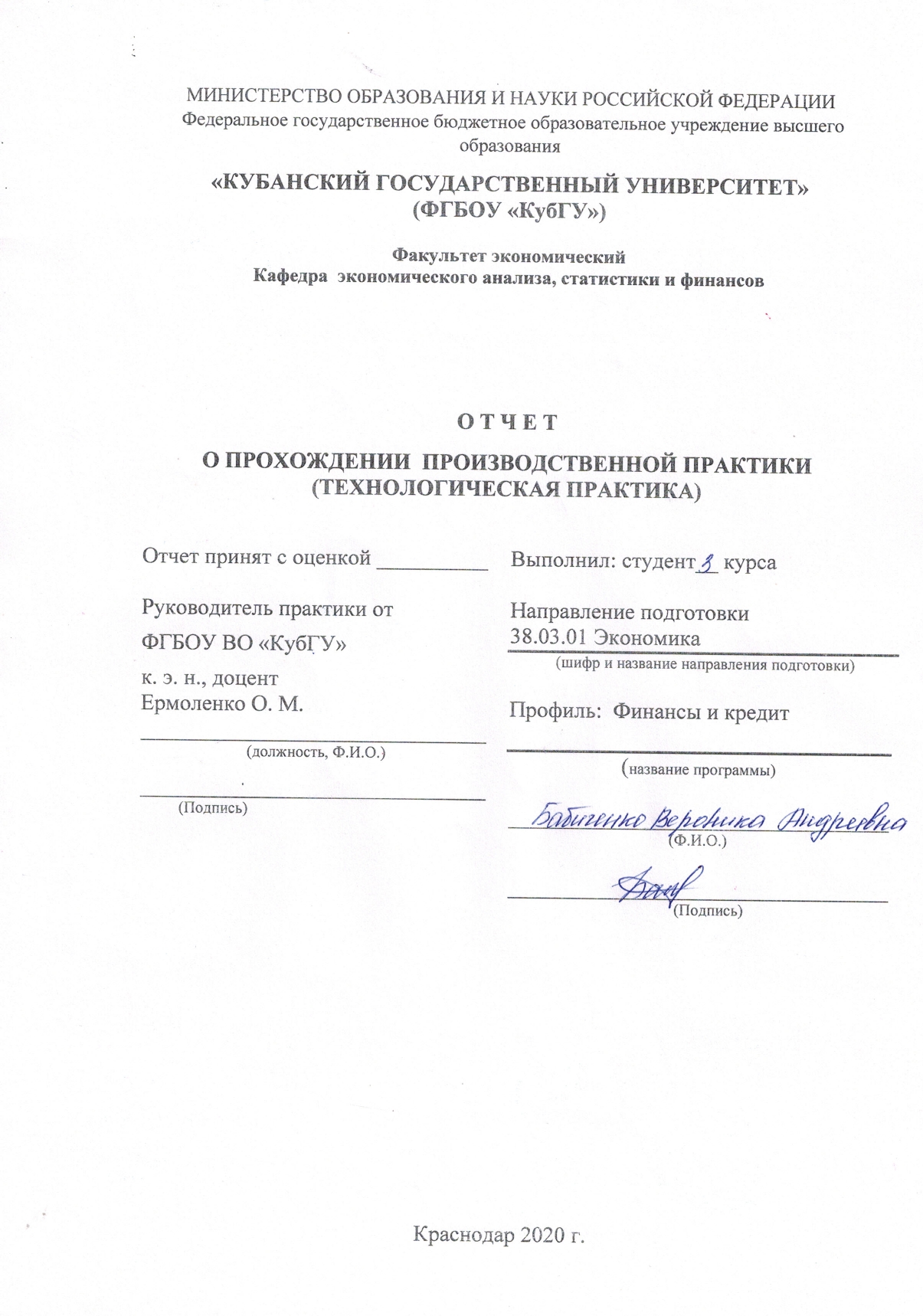 Цель, задачи и планируемые результаты производственнойтехнологической 	 практикиЦель практики —формирование и развитие практических навыков и профессиональных компетенций аналитической, проектной, технологической, производственной и организационно-управленческой деятельностиЗадачи практики:исследование и анализ технологических особенностей деятельности организаций различных отраслей, сфер и форм собственности, финансовых, кредитных и страховых учреждений; органов государственной и муниципальной власти;приобретение  практических навыков по налоговому планированию в составе бюджетов бюджетной системы,  а также умения составлять финансовые планы организации, обеспечивать осуществление финансовых взаимоотношений с организациями, органами государственной власти с использованием информационных технологий  для решения поставленных задач;приобретение практических навыков осуществлять расчетно-кассовое обслуживание клиентов, межбанковские расчеты, расчеты по экспортно-импортным операциям,  активно-пассивные и посреднические операции с ценными бумагами, а также   и оценивать кредитоспособность клиентов, осуществлять и оформлять выдачу и сопровождение кредитов, проводить операции на рынке межбанковских кредитов, формировать и регулировать целевые резервы с использованием информационных технологий;приобретение практических навыков расчета показателей проектов и смет, а также определять плановые показатели деятельности  предприятий (организаций)), налоговых смет, проектов бюджетов бюджетной системы Российской Федерации с использованием информационных технологий  для решения поставленных задач, обеспечения их выполнения и контроля и осуществления финансовых взаимоотношений с организациями, органами государственной власти и местного самоуправления;развитие и закрепление практических навыков работы с отчетностью и  ведения учета имущества, доходов, расходов и результатов деятельности кредитных организаций с использованием информационных технологий;приобретение практического опыта организации и проведению финансового контроля в секторе государственного и муниципального управления.СОДЕРЖАНИЕВВЕДЕНИЕАктуальность технологической практики заключается в том что, в настоящее время информационные технологии развиваются очень динамично, а их применение в производственной деятельности организации имеет первостепенное значение. Для успешной реализации товаров и услуг современному потребителю, предприятие должно уметь эффективно использовать информационные технологии, это определяется условиями постоянно растущей конкуренции, в частности ее неценовых факторов. Предприятие должно продавать свои товары и услуги, сопровождая их оригинальным, содержательным и заманчивым обращением, которое могло бы убедить в соответствии таких товаров и услуг потребностям и желаниям потребителей.Информационная технология - это совокупность методов, производственных процессов и программно-технических средств, объединенных в технологическую цепочку, обеспечивающую сбор, обработку, хранение, распределение и отображение информации, а также повышение их надежности и оперативности.Так же предприятие нуждается в надежной и эффективной информационной поддержке своей деятельности. Объем накапливаемых данных непрерывно растет, а их обработка усложняется. Быстрота сбора и анализа информации для принятия эффективных управленческих решений становится решающим фактором для ведения бизнеса. Производство хлеба и мучных кондитерских изделий играет огромную роль в нашей жизни. Хлеб занимает важное место в пищевом рационе человека, особенно в нашей стране, где производство хлеба связано с глубокими и давними традициями. Основная организационная особенность хлебопекарного производства закючается в том, что все предприятия выпускают продукцию в соответствии с ежедневно изменяющисязаказами , причем срок выполнения каждого заказа как по количеству, так и по ассортименту исчисляется часами и всегда меньше одних суток.Цель технологической практики  – изучение информационных технологийв организацииООО «Возрождение».Для достижения поставленной цели в работе поставлены следующие задачи: датьорганизационно-правовую характеристику организации ООО «Возрождение»; провести анализ основных экономических показателей, финансового состояния, ликвидности и плетежеспособностиизучаемой организации; рассмотреть информационные технологии в деятельности предприятия; изучить применение информационных технологий на предприятии; изучить информационную систему организации ООО «Возрождение».
	Объектом исследования является ООО «Возрождение» — организация, основным видом деятельности которой является производство хлеба и мучных кондитерских изделий недлительного хранения.Предмет исследования — финансово-хозяйственная деятельность ООО «Возрождение».Для практики при изучении материалов отчета применялись следующие методы исследования: сравнительный, экономический и метод функционального анализа.В работе были использованы учебная литература и первичная документация хозяйствующего субъекта.Отчет по прохождению технологической практики состоит из введения ,трех глав, заключения, списка используемой литературы и приложений.Итоги прохождения практики выразились в разработке настоящего отчета, в котором представлены основные вопросы функционирования организации.Технологическая практика проходила на базе Кубанскогогосударственного университета (ФГБОУ ВО «КубГУ») с 06.07.2020 г. по 19.07.2020 г.1. Организационно-правовая характеристика организации ООО «Возрождение»ООО «Возрождение» является юридическим лицом по законодательству России. Правовое положение Общества определяется законодательством Российской Федерации, в том числе Гражданским кодексом РФ и Федеральным законом в редакции № 14-ФЗ «Об обществах с ограниченной ответственностью».Организация зарегистрирована Межрайонной инспекцией Федеральной налоговой службы № 14 по Краснодарскому краю 07.07.2014г. и расположена по адресу: Динской район, ст. Старомышастовская, ул. Горького 118/б. Полное наименование: Общество с ограниченной ответственностью «Возрождение», сокращенное: ООО «Возрождение». Учредительным документом организации является его устав, в котором содержатся следующие разделы: юридический статус, предмет деятельности, уставный капитал, участники общества, органы управления, реорганизация и ликвидация, прочие положения.Целью сознания ООО «Возрождение» является получение прибыли.Организационная структура ООО «Возрождение» представлена на рисунке 1.Рис. 1— Организационная структура ООО «Возрождение».Общество является коммерческой организацией, имеет в собственности и на основании других вещных прав обособленное имущество, учитываемое на его самостоятельном балансе, может от своего имени заключать сделки, приобретать и осуществлять имущественные и личные неимущественные права. Общество имеет круглую печать, также вправе иметь штампы  и бланки со своим фирменным наименованием, собственную эмблему и другие средства индивидуализации.Предметом деятельности Общества является:—производство хлеба и мучных кондитерских изделий недлительного хранения;—производство муки из зерновых и растительных культур и готовых мучных смесей и теста для выпечки;—предоставление услуг по монтажу, ремонту и техническому обслуживанию прочих машин специального назначения, не включенных в другие группировки;—производство крупы, муки грубого помола, гранул и прочих продуктов из зерновых культур;—розничная торговля хлебом и хлебобулочными изделиями;—розничная торговля мучными кондитерскими изделиями;—производство сухих хлебобулочных кондитерских изделий длительного хранения.ООО «Возрождение» вправе осуществлять помимо указанных выше, любые иные виды деятельности, не запрещенные законом и деятельность, на занятие которой необходимо получение специального разрешения (лицензии).На протяжении всего периода деятельности предприятие старается расширять свои производственные мощности. За 2017 год ООО «Возрождение» произвело запуск линии по производству сухариков, также было приобретено оборудование для хлебопекарного цеха. В перспективе запуск сертифицированной линии по производству кондитерских изделий, тортов и пироженных.Уставный капитал общества составляется из номинальной стоимости доли его участника и составляет 50000(пятьдесят тысяч) рублей.Общество ведет список участников с указанием сведений о каждом участнике, размере его доли в уставном капитале и ее оплате, а также о размере долей, принадлежащих обществу, датах их перехода к обществу или приобретения им. Организация обязана обеспечивать ведение и хранение списка участников общества в соответствии с требованиями законодательства с момента государственной регистрации организации.Так как участники общества являются физическими лицами, то каждый участник обязан информировать своевременно об изменении сведений о своем имени или наименовании, месте жительства или месте нахождения, а также сведений о принадлежащих ему долях в уставном капитале общества. В течении трех лет с момента государственной регистрации соответствующих изменений в уставе общества участники солидарно несут при недостаточности имущества субсидиарную ответственность по его обязательствам в размере стоимости вкладов.Высшим органом организации является общее собрание участников общества. Общее собрание может быть очередным или внеочередным. Все участники имеют право присутствовать на общем собрании участников, принимать участие в обсуждении вопросов повестки дня и голосовать при принятии решений. Каждый участник общества имеет на общем собрании число голосов, пропорциональное его доле в уставном капитале, за исключением случаев, предусмотренным законодательством. По решению общего собрания участников, принятому всеми участниками общества единогласно, путем внесения в устав общества изменений может быть установлен иной порядок определения числа голосов участников. Единоличным исполнительным органом общества является генеральный директор, который подотчетен общему собранию участников организации и избирается сроком на семь лет. Генеральным директором  может быть избран не из числа участников ООО «Возрождение» . Договор между организацией и лицом, осуществляющим функции генерального директора общества, подписывается от имени общества.В соответствии с Законом№402-ФЗ«О бухгалтерском учете» всехозяйственные операции по учету расчетов за поставленную продукцию (товары), выполненные работы или оказанные услуги, производимые организацией,оформляются документами. Эти документы служат первичными учетными документами, на основании которых ведется бухгалтерский учет. ООО «Возрождение» в своей деятельности использует унифицированные формы документов.Основным первичным документом для взаимодействия с поставщиками и подрядчиками является договор. Договор — основной документ, регулирующий отношения предприятия с покупателями и поставщиками. Организации имеют возможности самостоятельно разрабатывать формы договоров. Как правило, это договора поставки. По договору поставки одна сторона (продавец) обязуется передать вещь (товар) в собственность другой стороне (покупателю), а покупатель обязуется принять этот товар и уплатить за него определенную денежную сумму (цену).Сторонами договора поставки могут быть любые физические июридические лица.В договоре указывается, что поставщик обязуется передать в собственность пищевое продовольственное и непродовольственное сырье, именуемое в дальнейшем как товар, номенклатура (ассортимент) определяется в товарной накладной на каждую партию товара. Цена на отпускаемый товар определяется соглашением сторон и указывается в накладных. Поставка товара, в срок согласованный сторонами настоящего договора, осуществляется авто или ж.д. транспортом за счет поставщика. Поставщик передает товар вместе с сопроводительной документацией, комплект которой состоит из:копии сертификатов соответствия, если товар подлежит обязательной сертификации;оригинал товарной накладной;оригинал счета—фактуры.Покупатель осуществляет 100% предоплату согласно выставленного счета. Датой оплаты считается датой поступления денежных средств на расчетный счет поставщика 	 Не соблюдение указанных в договоре пунктов , несет уплату штрафных санкций. Настоящий договор составлен в 2-х подлинных экземплярах.Бухгалтерия организации ООО «Возрождение» подразделяется на ряд отделов: 1. Расчетный отдел бухгалтерии —ведет расчеты с рабочими и служащими по оплате труда и социальному страхованию, осуществляет расчеты с финансовыми органами, составляет отчетность по труду и заработной плате. 2. Материальный отдел— занимается учетом расчетов с поставщиками, учитывает движение основных средств, материалов. Проверяет правильность ведения складского учета материальных ценностей, составляет отчет о наличии и движении материальных и других имущественных ценностей. 3. Общий отдел бухгалтерии— организация ведет учет всех остальных хозяйственных операций, составляет сводные и обобщающие документы, организует бухгалтерский архив. На практике бухгалтерам приходится: —  составлять договора, что может занять несколько часов, чтобы составить один серьезный продуманный документ; —анализировать чужие договоры, что также требует времени и внимания; —заниматься оформлением документов. —устанавливать требования по оформлению документов, инструктировать персонал, отвечать на постоянно возникающие у персонала по поводу различных ситуаций вопросы.Все хозяйственные операции, проводимые организацией, должны оформляться оправдательными документами. Эти документы служат первичными учетными документами, на основании которых ведется бухгалтерский учет. Создание первичных учетных документов, порядок и сроки передачи их для отражения в бухгалтерском учете производятся в соответствии с утвержденным в организации графиком документооборота. Своевременное и качественное оформление первичных учетных документов, передачу их в установленные сроки для отражения в бухгалтерском учете, а также достоверность содержащихся в них данных обеспечивают лица, составившие и подписавшие эти документы. Система счетов бухгалтерского учета способна обеспечить любой информацией, необходимой для целей планирования, нормирования, управления и контроля за выполнением заданий, но для единообразия содержания экономической информации о хозяйственных средствах, источниках, хозяйственных процессах, а также для правильного и четкого построения и организации бухгалтерского учета необходимы четкий перечень и конкретная характеристика каждого счета. Таким документом является План счетов бухгалтерского учета - их систематизированный перечень. План счетов разработан на основе экономической классификации счетов. В нем приведены наименования и коды синтетических счетов (счета первого порядка) и субсчетов (счета второго порядка). В Плане счета сгруппированы по признаку экономического содержания отражаемых хозяйственных процессов и расположены в определенной, экономически обусловленной последовательности. По Плану счетов бухгалтерский учет должен быть организован на предприятиях всех отраслей народного хозяйства и видов деятельности (кроме банков и бюджетных учреждений) независимо от подчиненности, формы собственности, организационно-правовой формы, ведущих учет методом двойной записи. План счетов состоит из 8 разделов: внеоборотные активы, производственные запасы , затраты на производство,  готовая продукция и товары, денежные средства, расчеты, капитал, финансовые результаты. Группировка счетов бухгалтерского учета по определенным признакам и установление общих свойств различных групп счетов с целью их изучения и правильного применения. Наиболее существенными признаками, по которым производится классификация счетов, являются: а) получение показателей о средствах или об источниках образования средств; в) отношение счетов к бухгалтерскому балансу; г) назначение и структура счетов; д) экономическое содержание счетов. В зависимости от получения показателей о средствах или источниках образования средств все счета делятся на активные и пассивные.2. Анализ основных экономических показателей, финансового состояния,ликвидности и платежеспособности изучаемой коммерческой организацииОдним из важнейших условий успешного управления финансами ООО «Возрождение» является анализ его финансового состояния и характеризует совокупность показателей отражающих процесс формирования и использования его финансовых средств и отражает конечные результаты его деятельности,используя при этом как относительные , так и абсолютные показатели.Рассмотрим основные экономические показатели ООО «Возрождение» по данным отчетности организации, представленных в таблице 1.Таблица 1—Основные экономические показатели ООО «Возрождение»за 2017-2019 гг.:Проведя анализ экономических показателей ООО «Возрождение»  можно сделать вывод, что выручка за 2019 год увеличилась по сравнению с 2018 годом на 1210 тыс. руб, т.е. на  103 %, что является положительным фактором. Рост выручки обусловлен открытием магазина «На пекарне» и заключение договоров с новыми покупателями.За счет роста выручки, увеличилась себестоимость продаж в 2019 году по сравнению с 2018 годом на 98%.За счет роста продаж появилась валовая прибыль, которая увеличилась в 2019 году по сравнению с 2018 годом на 62%.Коммерческие расходы в 2019 году увеличились по  сравнению с 2018 годом.Прибыль (убыток) от продаж в 2019 году увеличилась по сравнению с 2018 годом на 63 %, за счет появления коммерческих расходов, что является положительным фактором.Финансовую устойчивость организации характеризуют состоянием собственных и заемных средств и оценивают с помощью системы финансовых коэффициентов. Информационно базой для их расчета служат статьи актива и пассива бухгалтерского баланса. В ООО «Возрождение»  происходит постоянное пополнение запасов товарно—материальных ценностей. В этих целях используют как собственные оборотные средства, так и заемные источники. Таблица 2—Показатели  финансовая устойчивости ООО «Возрождение» за2017-2019 гг.Исходя из показателей данной таблицы, коэффициент автономии в 2019 году составляет-0,7 , а в 2018 году составляет  -0,2. Так как данный показатель в 2019 году уменьшился по сравнению с 2018 годом на 0,5 это свидетельствует об уменьшении финансовой независимости предприятия . Это является отрицательным фактором.Коэффициент обеспеченности в 2019 году и в 2018 году  составил 1. Что является положительным фактором.	Коэффициент обеспеченности запасов в отчетном году не достает до нормы на 0,6, что является отрицательным фактором для предприятия.Коэффициент маневренности в отчетном году составила 0,2, это положительно сказывается на предприятии.Коэффициент соотношения собственного капитала и краткосрочной задолженности в 2019 году составил-0,9, а в 2018 году составил  -0,2. Сравнивая эти два  года, можно сказать что в 2019 году показатель уменьшился по сравнению с 2018 годом на 0,7. Это является отрицательным фактором.Коэффициент финансовой зависимости в 2019 году составил  -1,2 ,а в 2018 году  -3,7. В отчетном году показатель увеличился на 2,5, по сравнению с предыдущим годом. Это означает уменьшение доли заемных средств в финансировании предприятия. Что является положительным фактором.Коэффициент финансирования в отчетном году составил-0,4, а в предыдущем году-0,2. Это является отрицательным фактором.Рассчитав коэффициенты финансовой устойчивости и проведя анализ за 2018-2019 года подтверждается неустойчивое финансовое положение организации, которое заключается в снижении сумм выручки и получения убыток, организация зависима от внешних инвесторов.Оценка платежеспособности осуществляется на основе характеристики ликвидности текущих активов, т.е. времени, необходимого для превращения их в денежную наличность. Понятия платежеспособности и ликвидности очень близки, но второе более емкое. От степени ликвидности баланса зависит платежеспособность. Кроме того, ликвидность характеризует не только текущее состояние расчетов, но и перспективу.Под ликвидностью организации понимается ее способность покрывать свои обязательства активами, срок превращения которых в денежную форму соответствует сроку погашения обязательств. Анализ ликвидности организации проводится по балансу и заключается в сравнении средств по активу, сгруппированных по степени ликвидности и расположенных в порядке убывания, с обязательствами по пассиву, расположенными в порядке возрастания срока погашения.В зависимости от степени ликвидности, т.е. скорости превращения в денежные средства, активы организации разделяются на следующие группы: А1—наиболее ликвидные активы (денежные средства и денежные эквиваленты, ценные бумаги).А2—быстро реализуемые активы (дебиторская задолженность сроком погашения до 12 месяцев и прочие оборотные активы).А3—медленно реализуемые активы (запасы, НДС).А4—трудно реализуемые активы (итог I раздела + дебиторская задолженность сроком погашения свыше 12 месяцев).Эти активы предназначены для использования в хозяйственной деятельности в течение достаточно длительного периода.Деление производится с целью определения ликвидности предприятия или ликвидности бухгалтерского баланса. Для этого источники финансирования разделяют на 4 группы:П1—наиболее срочные пассивы (краткосрочная кредиторская задолженность и задолженность перед учредителями).П2—краткосрочные пассивы (итог Vраздела— П1).П3—долгосрочные пассивы (итог IVраздела).П4—постоянные пассивы (итог III раздела и 98 счет).Предприятие ликвидно, если А1≥П1, А2≥П2, А3≥П3, А4≤П4.На основании вышеуказанных групп рассчитываются показатели ликвидности, представленных в таблице 3. Таблице 3— Агрегированный аналитический баланс ООО «Возрождение» за 2017-2019 гг.Продолжение таблицы 3Исходы из выше произведенных расчетов, можно сделать вывод, что активы абсолютной ликвидности в 2019 году увеличились на 359 тыс. руб. по сравнению с 2018 годом, т.е. в  4,2 раза, за счет денежных средств.Активы высокой ликвидности в 2019 году уменьшились на 3519 тыс. руб. за счет дебиторской задолженности по сравнению с 2018 годом, т.е. на 36%, что является положительным фактором.Активы низкой ликвидности в 2019 году увеличилась на 583 тыс.руб. по сравнению с 2018 году, что составляет 120%,  за счет увеличения запасов, что является положительным фактором.Краткосрочные пассивы в 2019 году уменьшились по сравнению с 2018 годом на 7754 тыс. руб. . т.е. на 46%, за счет кредиторской задолженности.Долгосрочные пассивы в 2019 году увеличились по сравнению с 2018 годом на 7870 тыс.руб., что является отрицательным фактором для организации.Капитал и резервы в 2019 году по сравнению с 2018 годом не изменились.Таблица 4— Анализ ликвидности баланса ООО «Возрождение» за 2017-2019 гг.Из произведенных расчетов в данной таблице, мы видим ,что анализ ликвидности баланса ООО «Возрождение» показывает, что наиболее ликвидным был в 2017 году  так как было выполнено три условия из четырех.В 2018 году выполнено два условия из четырех, баланс удовлетворительный, а обязательства краткосрочных и долгосрочных пассивов можно погасить за счет запасов.В 2019 году выполнено одно условие из четырех, следовательно бухгалтерский баланс ООО «Возрождение» не ликвидный.Анализируя текущее финансовое положение хозяйствующего субъекта, используются и относительные показатели ликвидности.Коэффициенты ликвидности – финансовые показатели, рассчитываемые на основании отчетности организации (бухгалтерский баланс – форма №1) для определения способности организации погашать текущую задолженность за счет имеющихся текущих (оборотных) активов. Смысл этих показателей состоит в сравнении величины текущих задолженностей организации и её оборотных средств, которые должны обеспечить погашение этих задолженностей.Коэффициент абсолютной ликвидности показывает, какую часть текущих обязательств организация может погасить в ближайшее время, за счет денежных средств. Платежеспособность считается нормальной, если этот показатель находится в пределах 0,2 – 0,7.Коэффициент срочной ликвидности показывает, какую часть текущих обязательств организация может погасить не только за счет денежных средств, но и за счет поступлений за отгруженную продукцию, выполненные работы и оказанные услуги. Нормальным значением считается предел от 0,8 до 1.Коэффициент текущей ликвидности показывает, какую часть текущих обязательств организация может погасить, с привлечением всех оборотных активов. Нормальным значением считается, если показатель ≧2.Коэффициент маневренности собственного оборотного капитала показывает, какая часть собственного оборотного капитала «обездвижена»  втоварно—материальных запасах, производственных затратах и прочих активах продолжительного срока ликвидности. Уменьшение коэффициента в динамике, является «+» фактором. Коэффициент обеспеченности собственным оборотным капиталом характеризует степень участия собственного оборотного капитала в формировании оборотных активов. Нормальное значение >0,1.Коэффициенты, характеризующие финансовую устойчивость организации представлены в таблице 5. Таблица 5 — Коэффициенты, характеризующие финансовую устойчивостьООО«Возрождение» 2017-2019 гг.В выше указанной таблице показан расчет коэффициентов ликвидности на предприятии ООО «Возрождение».Коэффициент абсолютной ликвидности в 2019 году очень маленький. По сравнению с 2018 годом он увеличился на 0,063%. Коэффициент <0,1, значит это соответствует средней финансовой устойчивости.Коэффициент срочнойликвидностипоказывает, какую часть текущих обязательств организация может погасить не только за счет денежных средств, но и за счет поступлений за отгруженную продукцию,  в 2019-2018 гг. составил 0,3%.Коэффициент текущей ликвидности в 2019году составил 0,9%, а в 2018 году составил 0,5%. Коэффициент текущей ликвидности соответствует низкой финансовой устойчивости, так как коэффициент < 1.Коэффициент маневренности уменьшился в динамике, что является положительным фактором для организации.В целом показатели ликвидности снизились в 2018 году по сравнению с 2019 годом, можно сказать о том, что ООО «Возрождение» в рассматриваемый период является не ликвидным.3.Анализ использования информационных технологий в организации ООО «Возрождение»Информационные технологии (ИТ) - совокупность методов и программно-технических средств, объединенных в технологическую цепочку, обеспечивающую сбор, обработку, хранение, распределение и отображение информации с целью снижения трудоемкости процессов использования информационных ресурсов, а так же повышения их надежности и оперативности [12, с. 97]. Информационная технология является процессом, состоящим из чeтко регламентированных правил выполнения операций, действий, этапов разной степени сложности над данными, хранящимися в компьютерах. Основная цель информационной технологии – в результате целенаправленных действий по переработке первичной информации получить необходимую для пользователя информацию и принятия на еe основе решения оптимального управленческого решения [11, с. 29].В организациях информационные технологии представлены средствами связи, электронно-вычислительными машинами и т.д. С их помощью автоматизируется проектирование (посредством специально созданных конструкторских программ); создаются базы данных, обеспечивающие поиск, сортировку и хранение всей необходимой информации.К основным задачам, которые требуют автоматизации при организации информационной технологии управления организацией, относят:Информационные технологии используются в организации, как правило, в совокупности и образуют при этом то, что обычно называют системами.ООО «Возрождение» ведет свой учет с помощью программ:—1С: Бухгалтерия 8.3;—1С: Торговля на пекарне;—1С: ЗУП. Программа «1С: Бухгалтерия 8.3» является системой автоматизации бухгалтерского учета на предприятии. В базовой версии программы предлагается целостная система бухгалтерского учета, включающая план счетов, набор справочников и первичных документов, алгоритмы формирования проводок и получения отчетности. Программа «1С: Бухгалтерия 8.3»представленна на рисунке 2.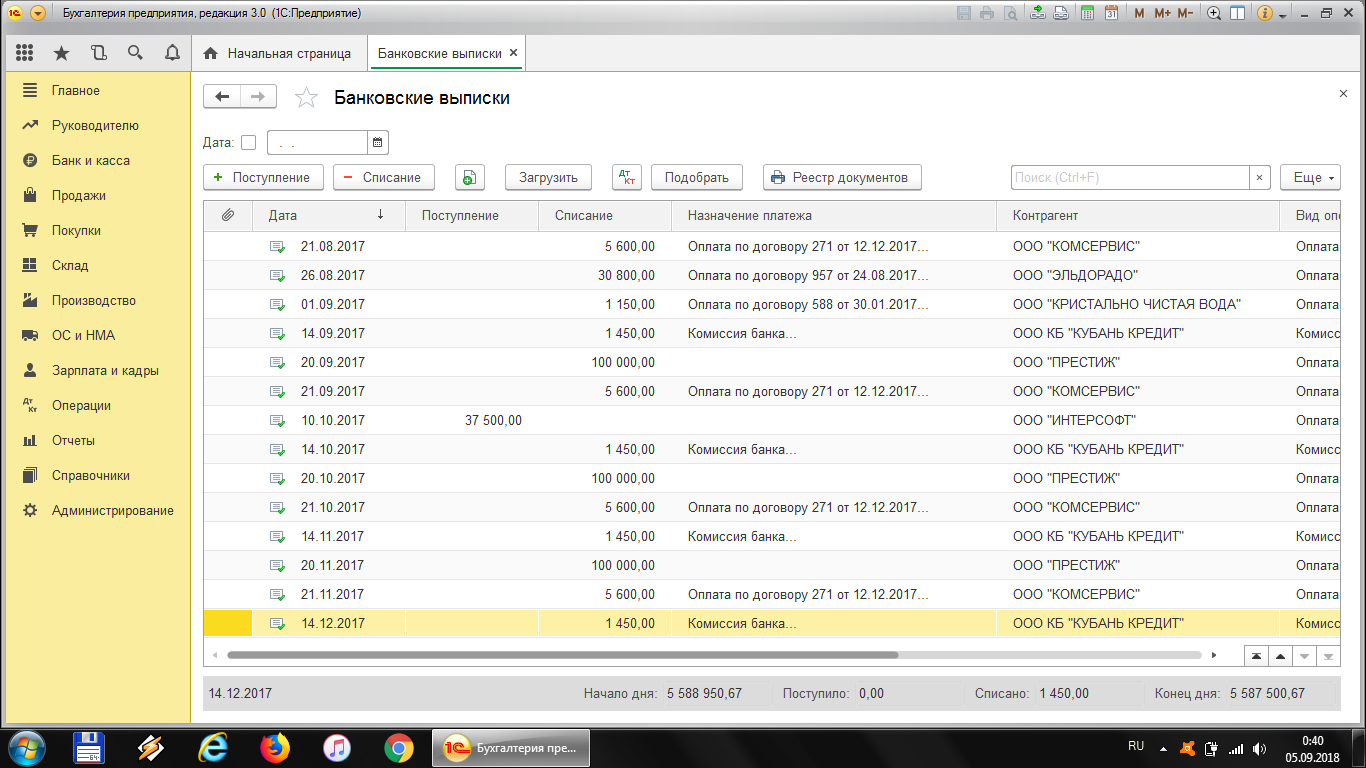 Рис. 2 —Программа «1С: Бухгалтерия 8.3».1С: Бухгалтерия 8.3 используется для ведения следующих разделов бухгалтерского учета: — учет операций по банку и кассе; — учет основных средств и нематериальных активов; — учет материалов; — учет товаров, услуг, и производства продукции; —учет взаиморасчетов с организациями, дебиторами, кредиторами, подотчетными лицами; — учет расчетов по заработной плате; — учет расчетов с бюджетом.Работники бухгалтерии используют 1С «Торговля на пекарне»  в которой отражаются операции готовой продукции:— реализация товаров и услуг;—оприходование  готовой продукции;— комплектация номенклатуры;— возвраты от покупателей ;— требование накладных на списание готовой продукции;— ценообразование;— установка цен номенклатуры;— заносятся контрагенты (покупатели). Предприятие синхронизируется с бухгалтерией предприятия.С помощью программы 1С «ЗУП » ООО «Возрождение» ведет следующие разделы учета:— оформление отпуска;— начисление больничного листа;— прием на работу;— увольнение с работы;— начисление заработной платы; — оформление отчислений в налоговую, Соц.страх., Пенсионный фонд;— начисление налогов по заработной плате;— заносятся все данные по физическому лицу.Вся годовая отчетность сдается через электронный документооборот СБИС, это позволяет организовать полностью безбумажный, защищенный и юридически значимый документооборот между юридическими и физическими лицами с одной стороны и государственными контролирующими органами с другой. Система СБИС обеспечивает пользователя всем необходимым для удобного и быстрого общения с основными ведомствами Российской Федерации, Федеральной налоговой службой, Пенсионным фондом, Федеральной службой государственной статистики, Фондом социального страхования. При этом дело не ограничивается только организацией обмена информацией. Система предоставляет единый инструмент для работы с отчетностью от заполнения и отправки, до анализа и хранения.Так же организация ООО «Возрождение» использует программу «Клиент-Банк».Это онлайн-система удаленного управление расчетным счетом компании. Она представляет собой специальный программный комплекс, позволяющий клиенту кредитного учреждения управлять своими финансами через Интернет, без посещения отделения банка.Онлайн-система «Клиент-Банк» позволяет удаленно получать практически весь спектр банковских услуг. Благодаря универсальности программы у предприятия появляется возможность значительно повысить эффективность управления финансовыми потоками. Онлайн-система «Клиент-Банк» дает возможность: - создавать и отправлять платежные поручения; - проводить банковские операции различного характера;- контролировать состояние расчетного счета;- проводить транзакции по покупке или продаже валюты; - заключать в обслуживающем банке депозитные сделки; - отправлять и получать электронную документацию; - отправлять срочные платежи;- импортировать в систему электронные документы (например, загрузить платежное поручение и сразу же оплатить его);- экспортировать выписки и документы по всем счетам. Преимущества, которые получает организация, используюя систему «Клиент-Банк»: Оптимизация взаимодействия с банком. Благодаря использованию системы «Клиент-Банк» для юридических лиц можно создавать и отправлять платежные поручения через Интернет. Возможность создавать шаблоны платежных поручений позволяет существенно сократить время на оплату регулярных счетов. Снижение объемов бумажной документации. Вся информация хранится в электронном виде. Благодаря этому снижаются расходы на бумагу и хранение документации. Оперативная сводка о состоянии банковских счетов. В любой момент можно проверить состояние своего расчетного счета. Информация об остатках, проведенных платежах и других операциях с финансами организации доступна 24 часа в сутки. Круглосуточный обмен информацией с банком. Оплата счетов и другие банковские операции доступны в любое время суток на протяжении 7 дней недели. Под информационной технологией на практике понимается технологическое применение компьютеров и других технических средств обработки и передачи информации. Как и всякая технология, информационная технология включает в свой состав определенные комплексы материальных средств (носители информации, технические средства ее измерения, передачи, обработки и т.п.), способы их взаимодействия, а так же определенные методы организации работы с информацией.ЗАКЛЮЧЕНИЕВ ходе прохождения технологической практики на примере ООО «Возрождение» мной были закреплены практические знания, полученные в процессе обучения. Во время практики  научилась оценивать результаты деятельности, рассматривать, анализировать и делать выводы о резервах предприятия, а так же приобрела навыки использования информационных технологий. Можно сделать вывод, что информационная технология - это совокупность методов, производственных процессов и программно-технических средств, объединенных в технологическую цепочку, обеспечивающую сбор, обработку, хранение, распределение и отображение информации, а также повышение их надежности и оперативности.Для всех предприятий и организаций, вне зависимости от того, какие они преследуют цели и какие реализуют стратегии, развитые информационные системы и информационные технологии управления являются ключевым фактором успеха, обеспечивающим их успешное функционирование.Информационная технология управления организацией является процессом, состоящим их четко регламентированных правил выполнения операций над информацией в информационной системе экономического объекта для принятия оптимального управленческого решения, которое связано с основной функцией любой организации – выпуском готовой продукции с целью получения экономических результатов от реализации этой продукции.Для приведения информационных систем и информационных технологий корпоративного управления к состоянию, удовлетворяющему потребности органов управления и персонала предприятия, а также клиентов ООО «Возрождения» требуется:   развитие технического обеспечения предприятия, включающее в себя компьютеры, серверные и сетевые устройства, оргтехнику и средства связи;    обучение специалистов предприятия;  инвентаризация товара и корректирование базы данных по предприятию в целом и по отдельным подразделениям.Благодаря электронному документообороту,  позволяет организации организовать полностью безбумажный, защищенный и юридически значимый документооборот между юридическими и физическими лицами с одной стороны и государственными контролирующими органами с другой.По результатам выполненной работы выявлено, что бухгалтерский учет расчетов данной организации ведется согласно Закону №402-ФЗ «О бухгалтерском учете», положений по бухгалтерскому учету, нормативным документам, регламентирующим учет расчетных операций. ООО «Возрождение» ведет учет с помощью программ: 1С: Бухгалтерия 8.3;1С: Торговля на пекарне;1С: ЗУП.Организация применяет упрощенную систему налогообложения, товары учитываются уже с НДС.В процессе исследования были решены следующие задачи: дана организационно-правовая характеристика организации ООО «Возрождение»; проведен анализ основных экономических показателей, финансового состояния, ликвидности и плетежеспособности изучаемой организации; рассмотрены информационные технологии в деятельности предприятия; изучена информационные системы организации ООО «Возрождение».В результате прохождения технологической практики научилась расчитывать показатели на основе бухгалтерской отчетности организации, так же научилась применять нормы регулирующие отношения в области учета и контроля, на основе собранных и проанализированных данных коммерческой организации.Овладела навыками работы по организации и проведению финансового контроля с применением технических средсв и информационных технологий. А так же способность готовить отчетность.СПИСОК ИСПОЛЬЗОВАННЫХ ИСТОЧНИКОВ1.Гражданский кодекс Российской Федерации (часть первая) от 30.11.1994 N 51-ФЗ (ред. от 16.12.2019).2.Федеральный закон от 06.12.2011 N 402-ФЗ (ред. от 26.07.2019) «О бухгалтерском учете".3. Приказ Минфина России от 29.07.1998 N 34н (ред. от 11.04.2018) «Об утверждении Положения по ведению бухгалтерского учета и бухгалтерской отчетности в Российской Федерации" (Зарегистрировано в Минюсте России 27.08.1998 N 1598)4.Положение по бухгалтерскому учету «Учет материально—производственных запасов» ПБУ 5/01. Утверждено приказом Министерства финансов Российской Федерации от 09.06.2001 № 44н (в ред. от 16.05.2016г.)5.Методические указания по инвентаризации имущества и финансовых обязательств. Утверждено приказом Министерства финансов Российской Федерации от 13.06.1995г.) (в ред. от 08.11.2016г.).6.Положение по бухгалтерскому учету «Доходы организации» ПБУ 9/99. Утверждено приказом Министерства финансов Российской Федерации от 06.05.2000 № 32н (в ред. от 27.04.2017 № 55н) // Российская газета. – 2017. – 22, 23 июня. 7.Положение по бухгалтерскому учету «Расходы организации» ПБУ 10/99. Утверждено приказом Министерства финансов Российской Федерации от 06.05.2000 № 33н (в ред. от 27.04.2017 № 55н) // Российская газета. – 2017. – 22, 23 июня. 8.Анциферова, И.В. Бухгалтерский финансовый учет: Практикум / И.В. Анциферова. — Москва: Дашков и К, 2016 года.9. Романова Ю.Д. Информатика и информационные технологии : учебное пособие / Под ред. Ю.Д. Романовой. - 5-е изд., испр. и доп. - Москва: Эксмо, 2018.10. Информационные системы и технологии в экономике и управлении / Под ред. В.В. Трофимова. Москва: Юрайт, 2018. 284 с.11. Никитин, А.В. Управление предприятием (фирмой) с использованием информационных систем / А.В. Никитин, И.А. Рачковская, И.В. Савченко. Москва: Проспект, 2016. 202 с.12. Нетесова, О.Ю. Информационные системы и технологии в экономике / О.Ю. Нетесова. Москва: Юрайт, 2017. 146 с13. http://www.1c.ru/ - официальный сайт фирмы «1С»14.http://www.consultant.ru15.http://znanium.com/ПРИЛОЖЕНИЯПЛАНИРУЕМЫЕ РЕЗУЛЬТАТЫ ТЕХНОЛОГИЧЕСКОЙ ПРАКТИКИ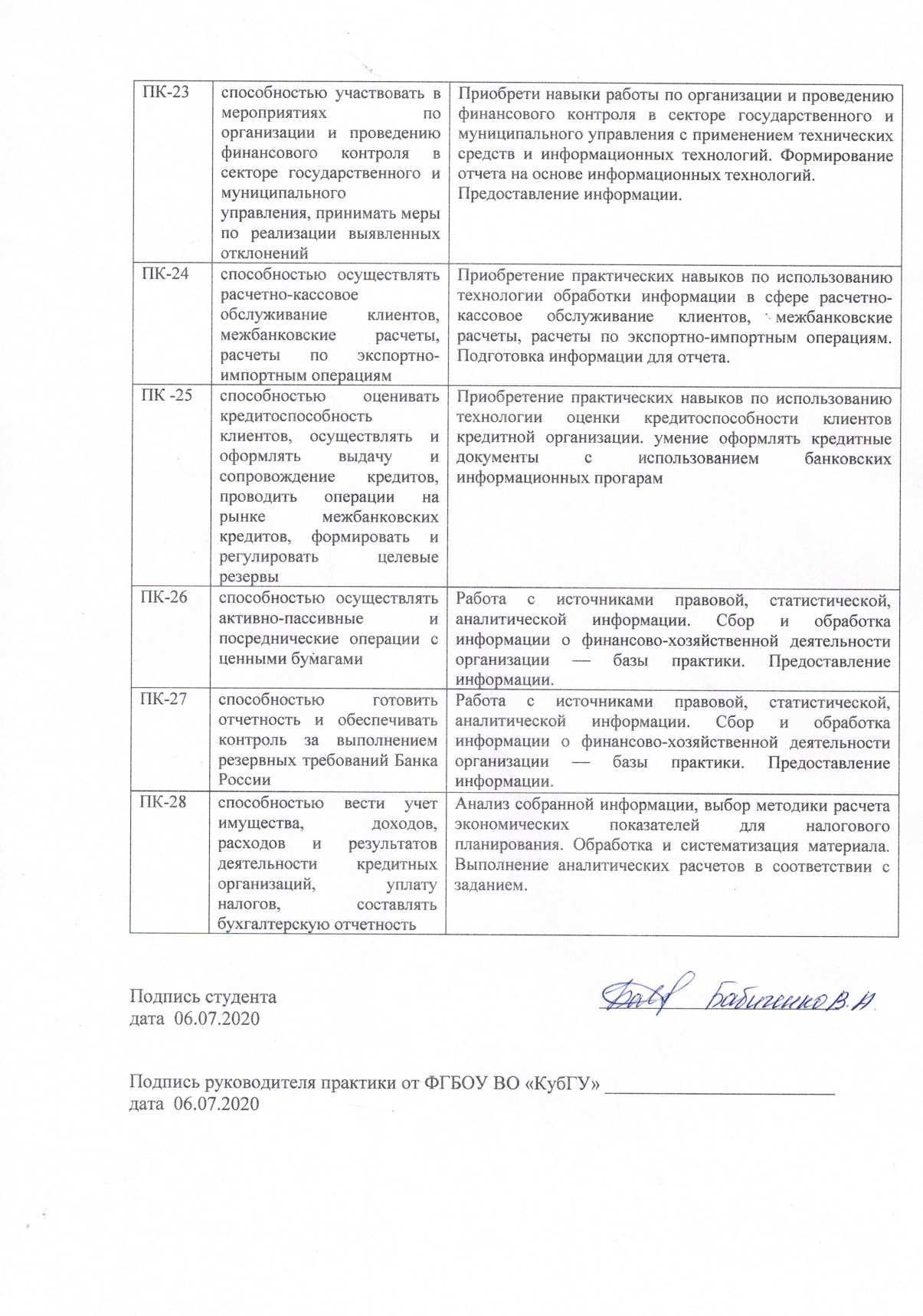 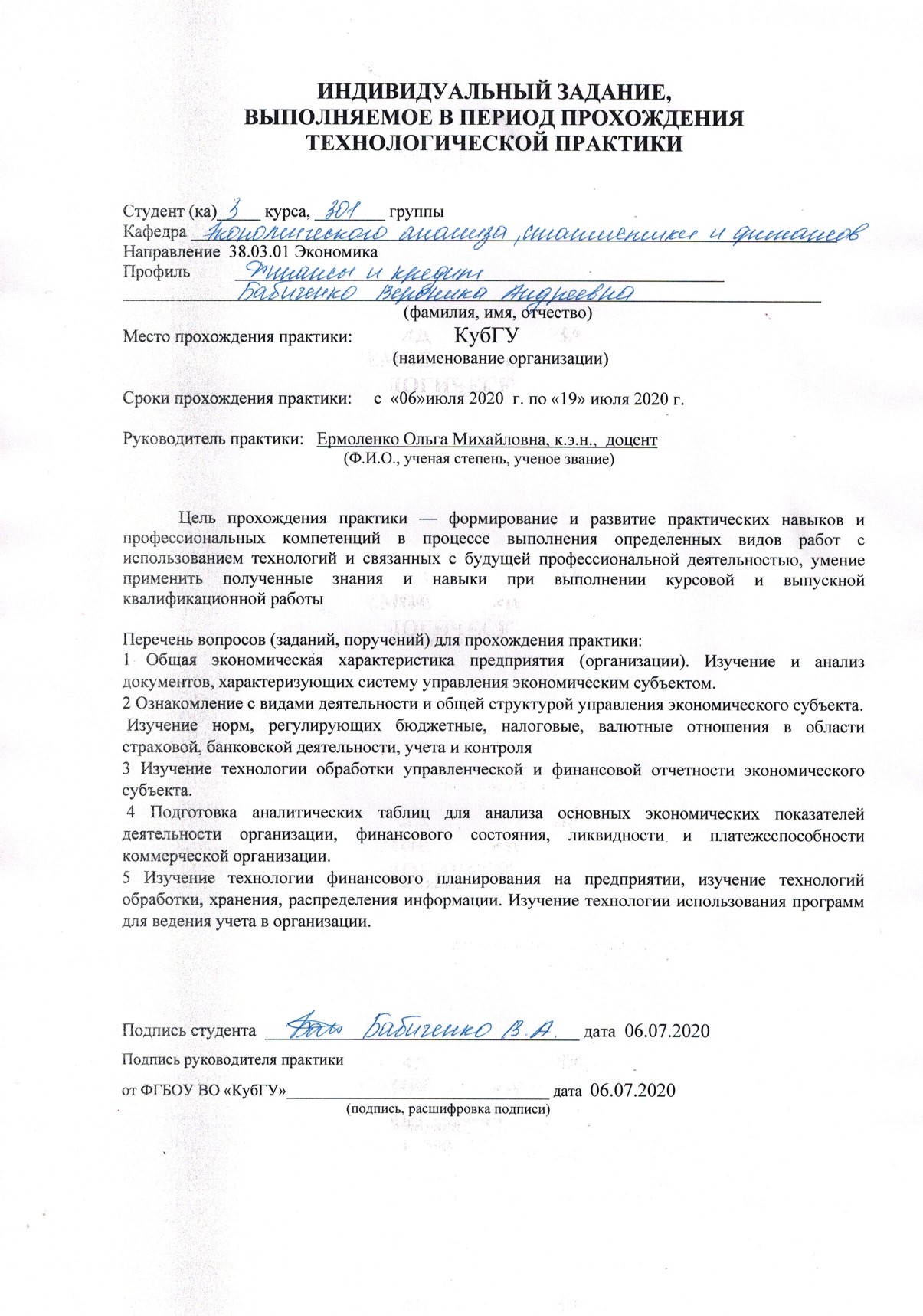 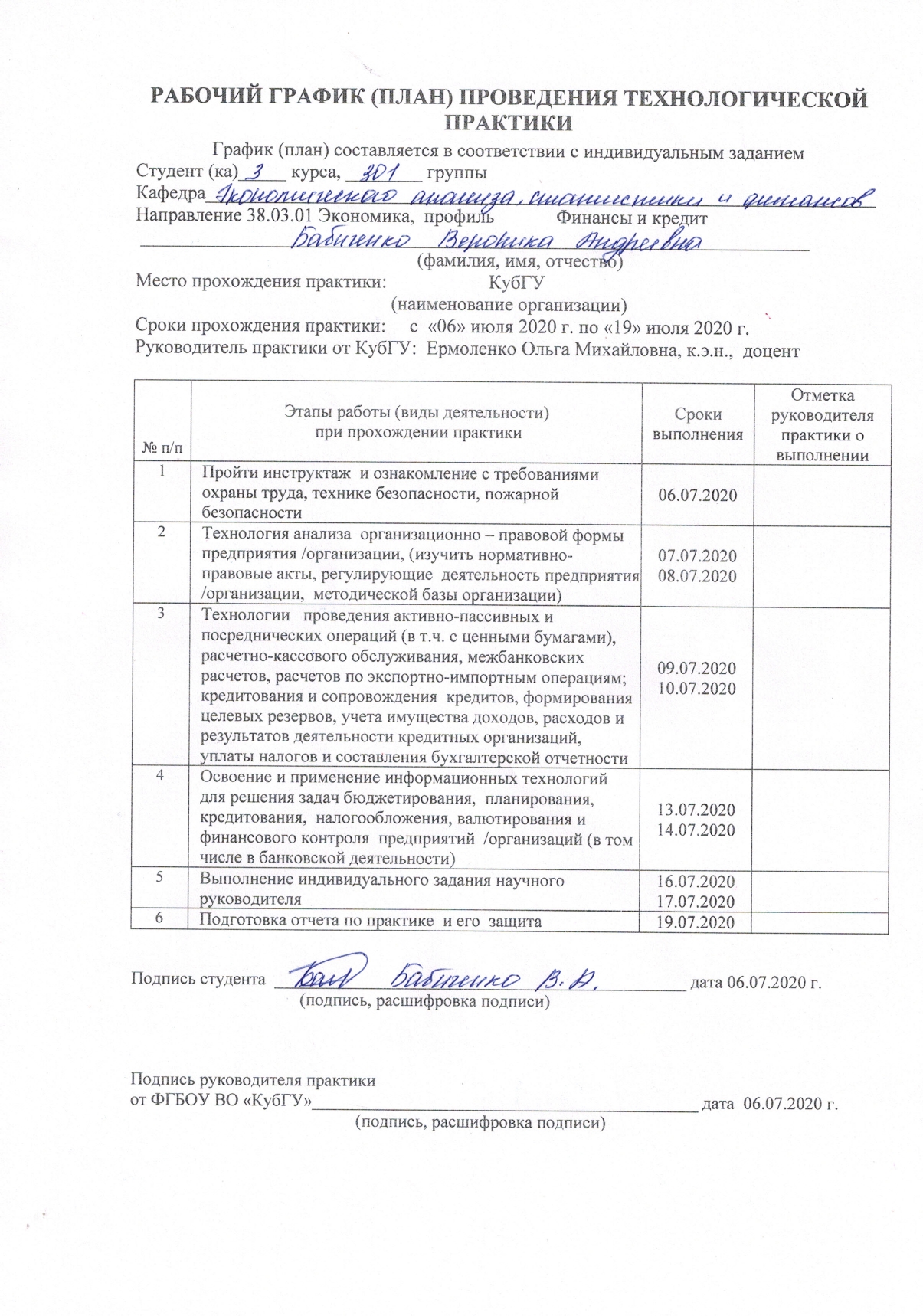 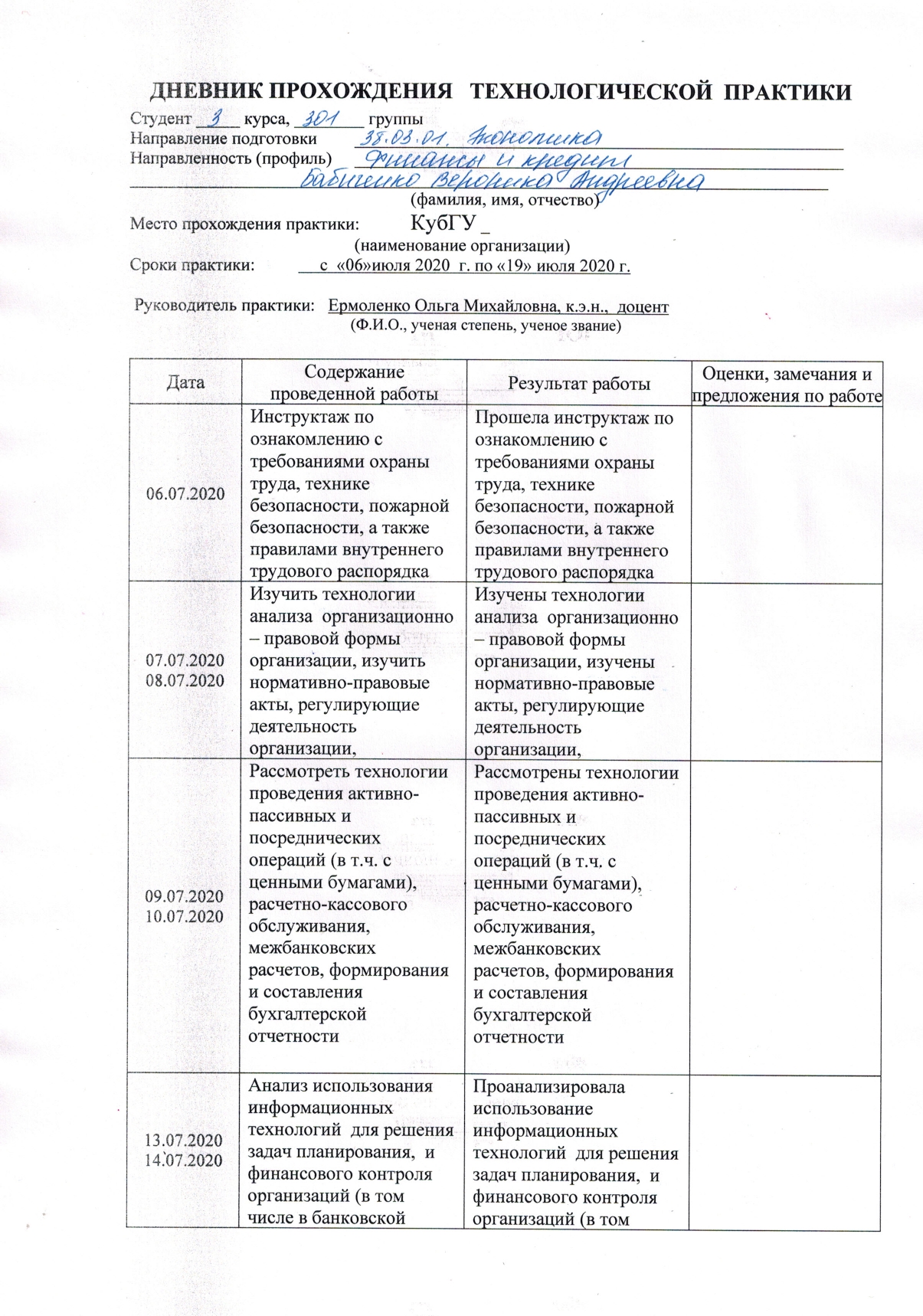 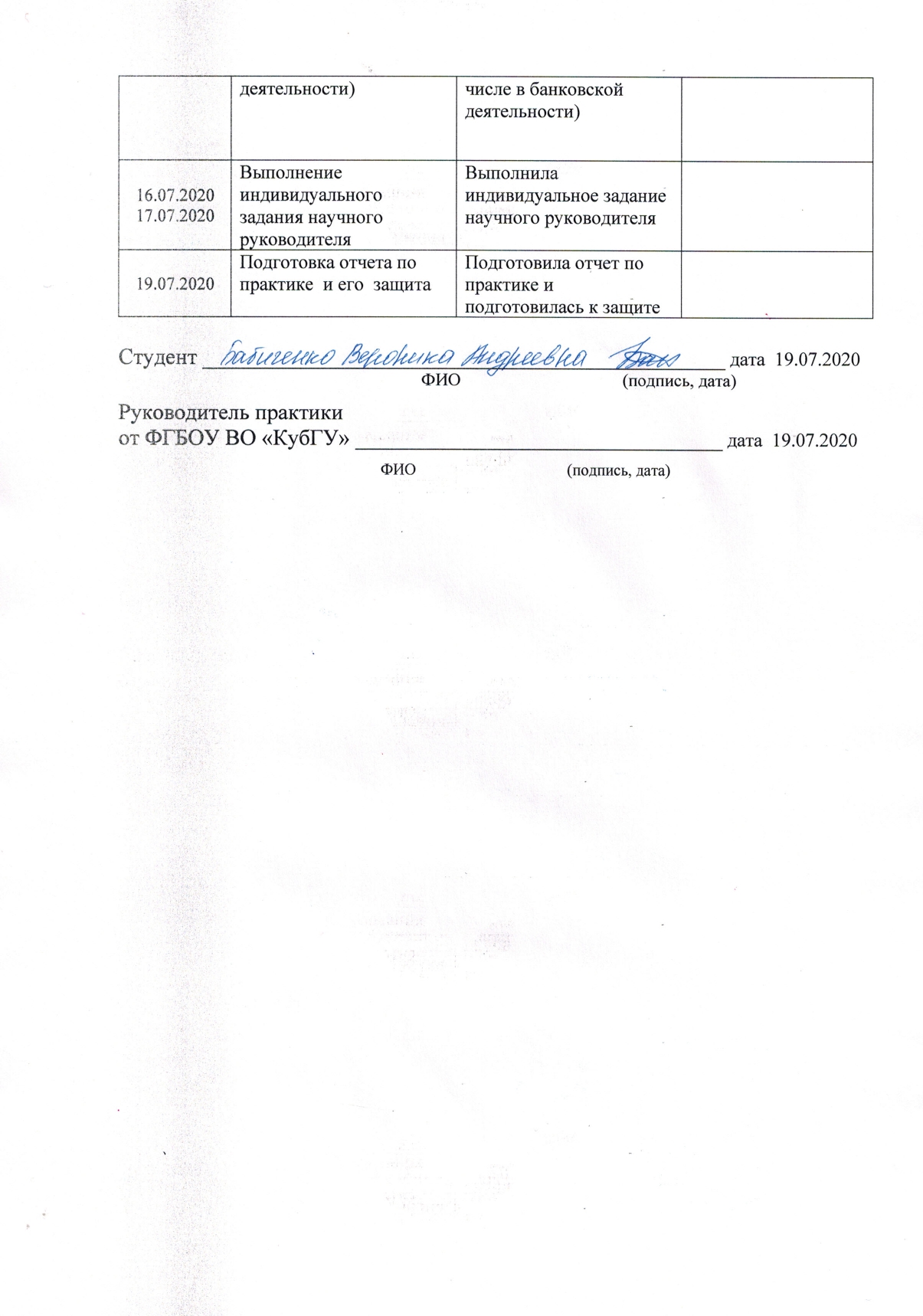 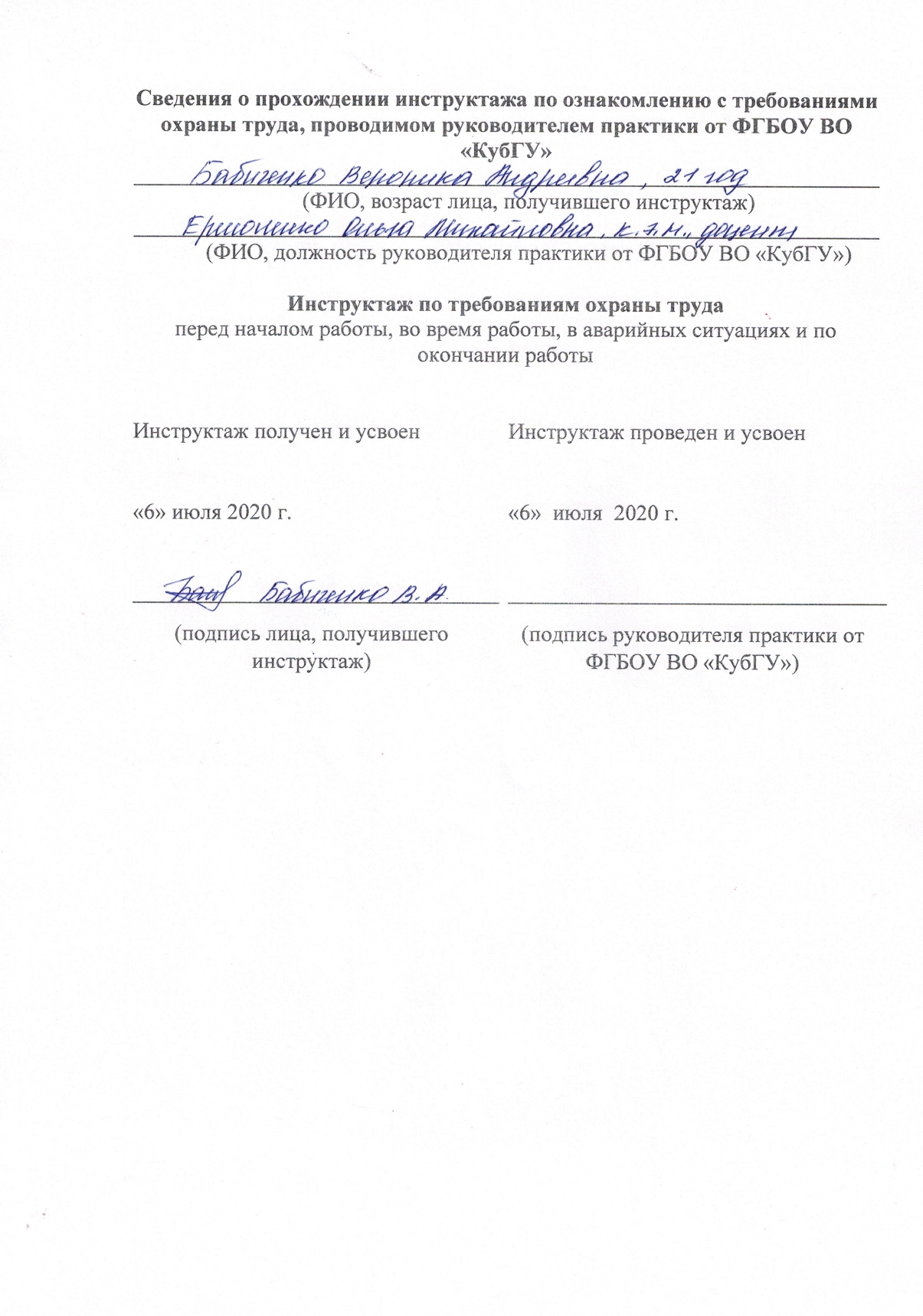 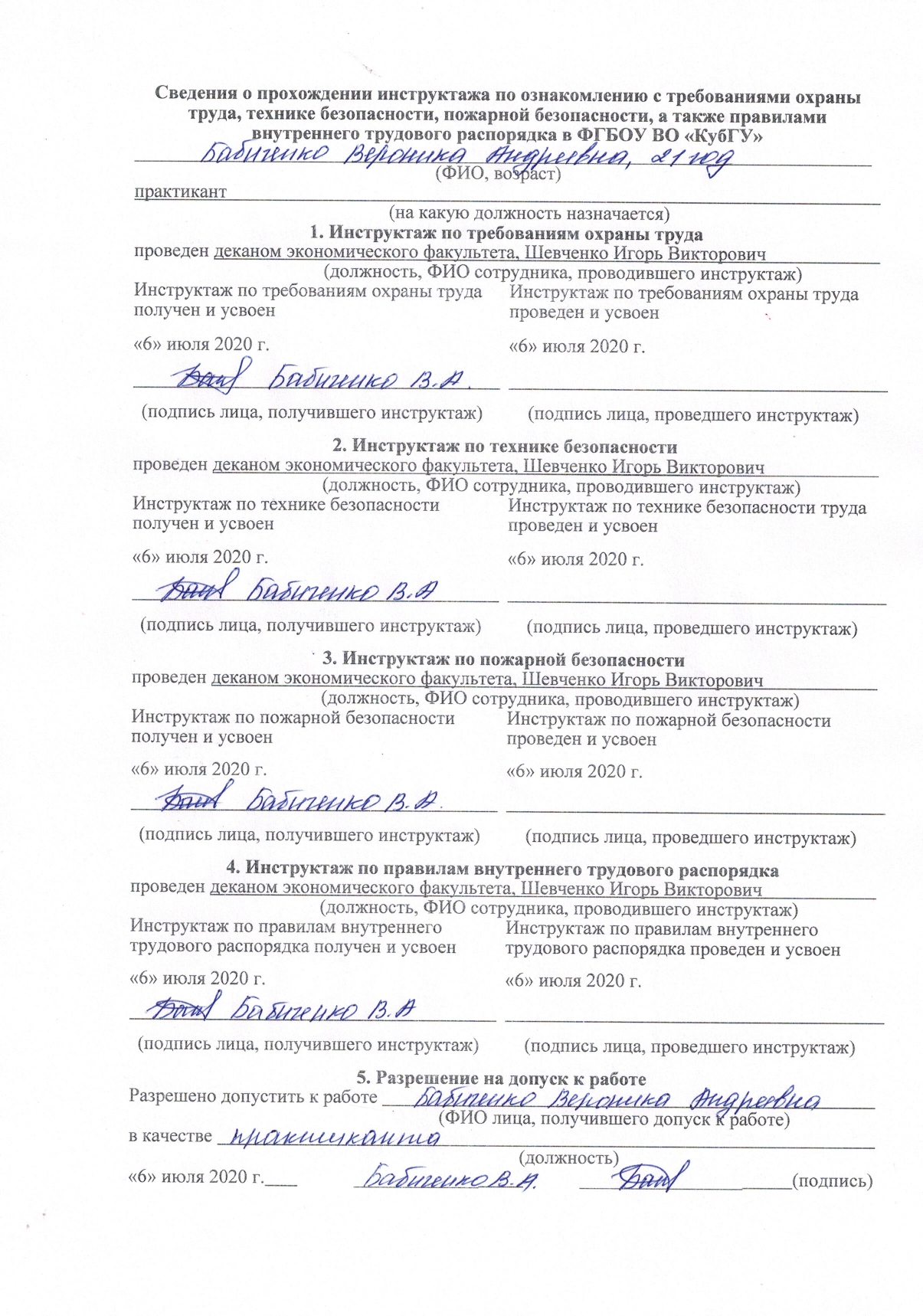 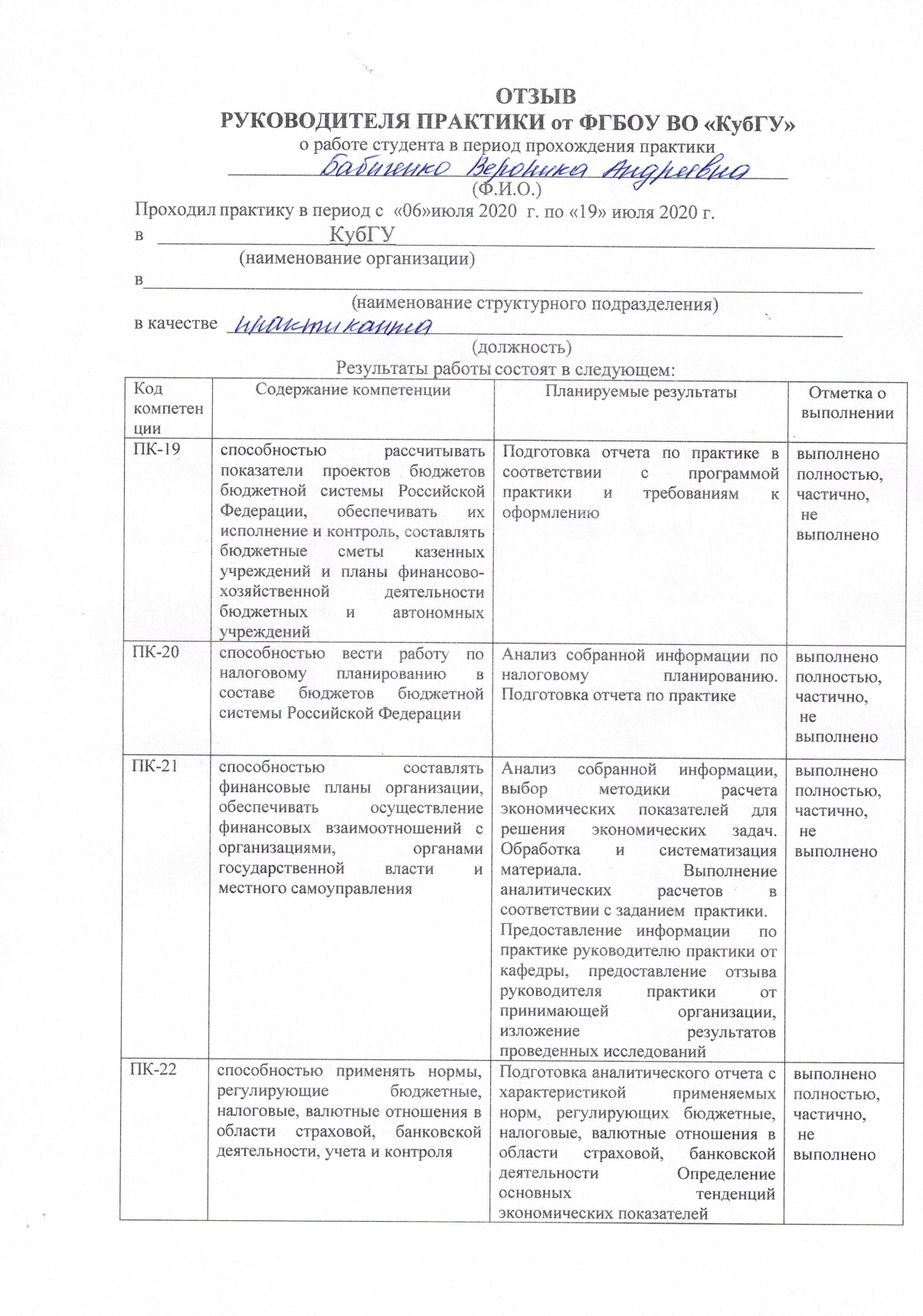 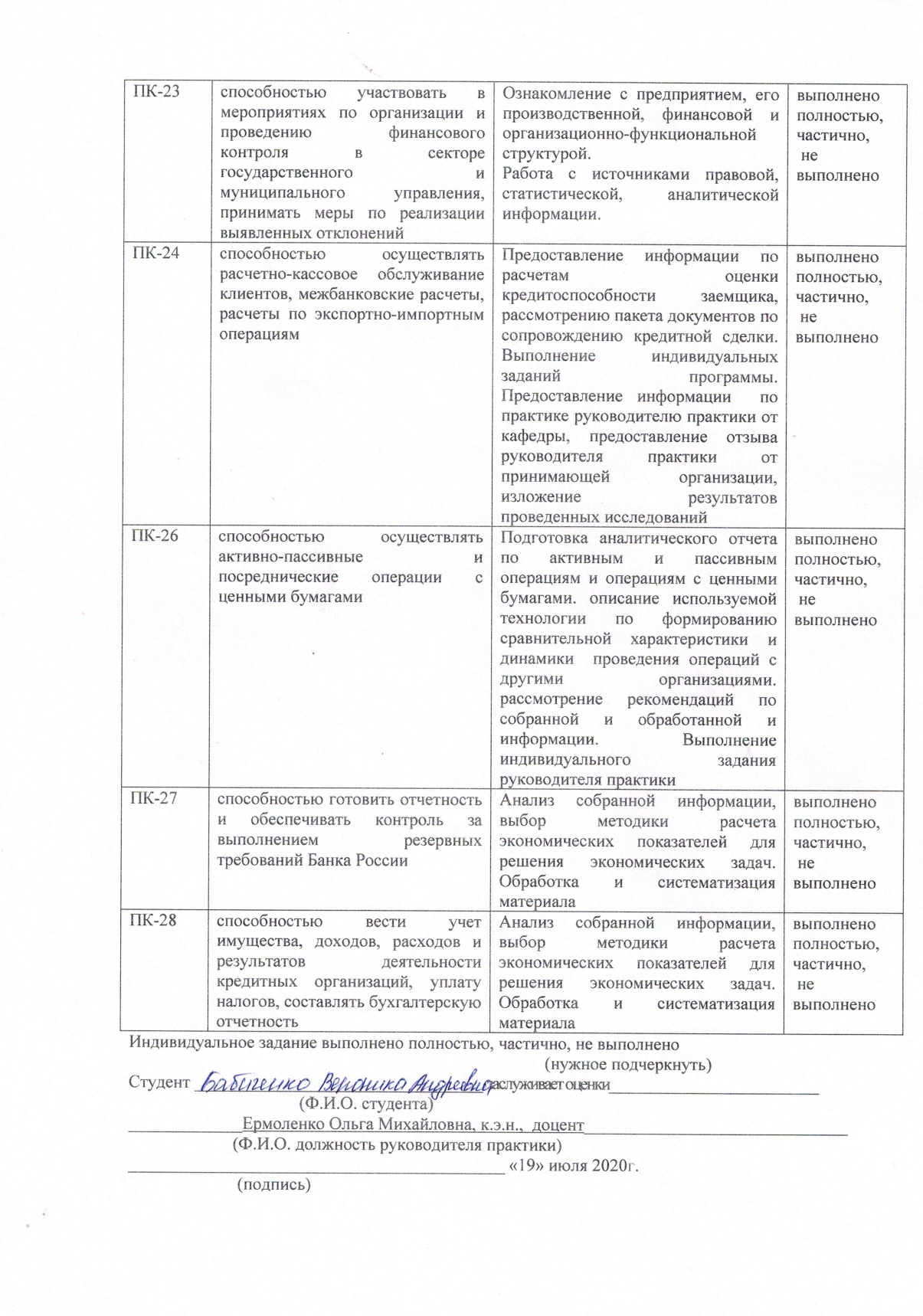 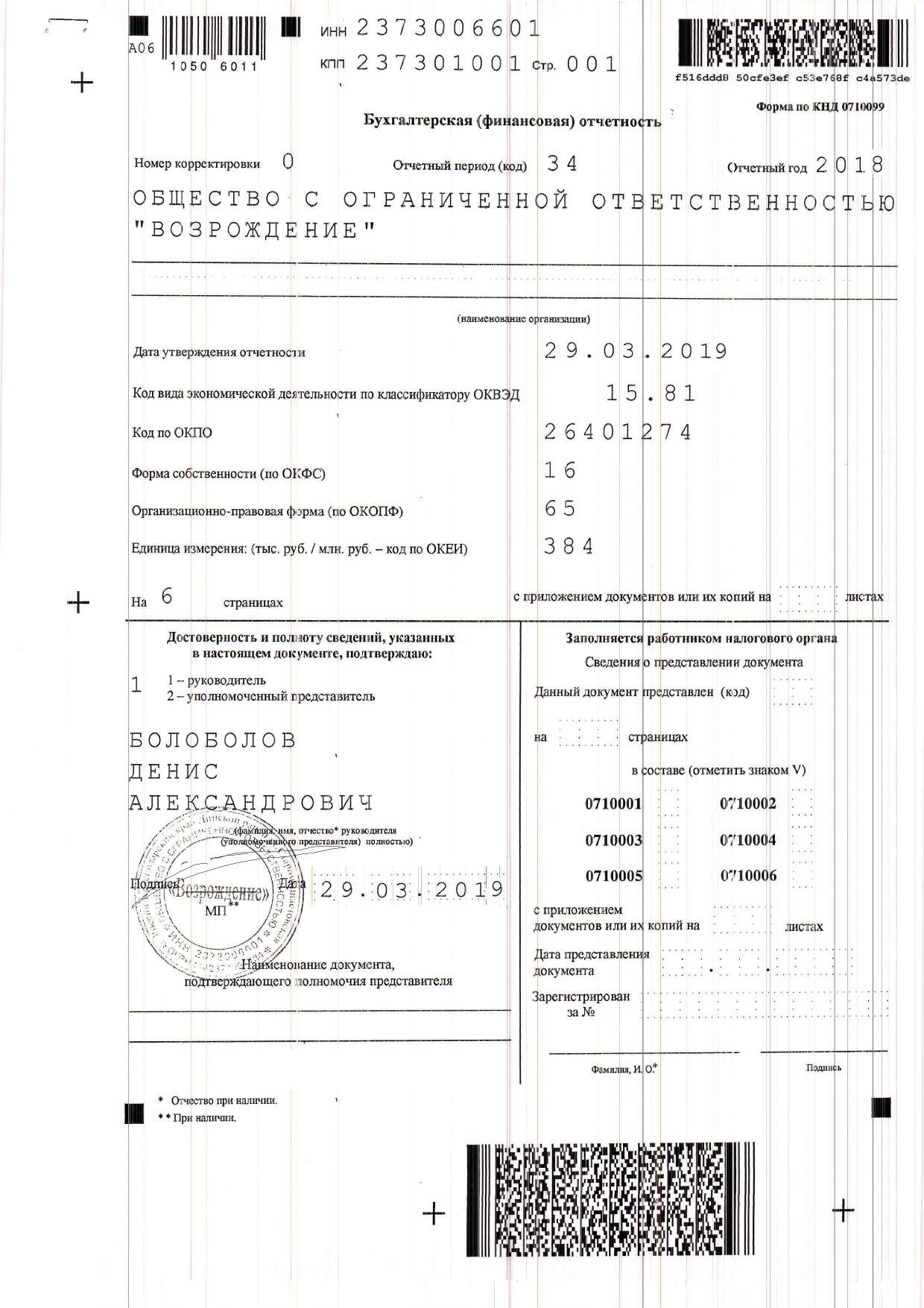 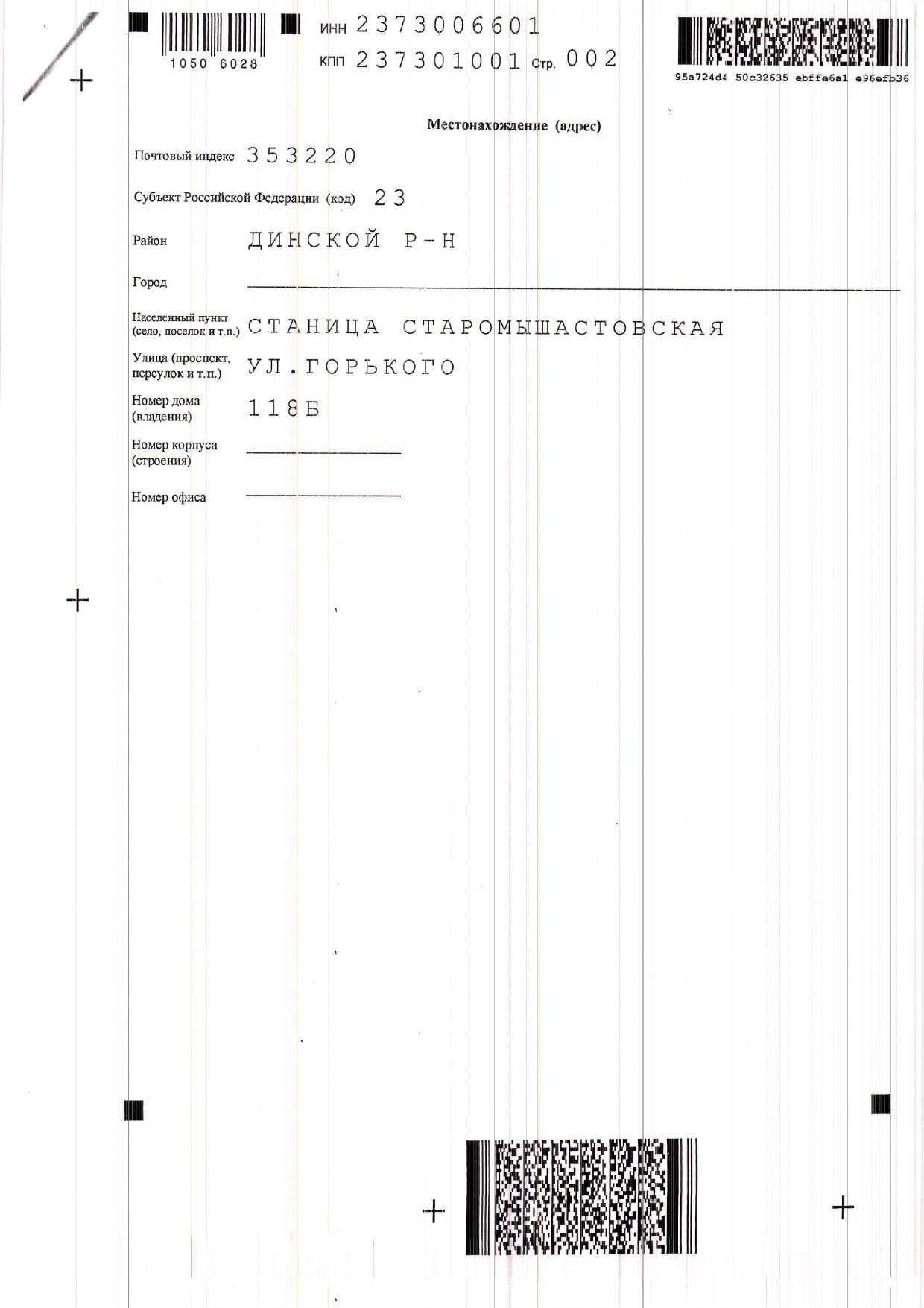 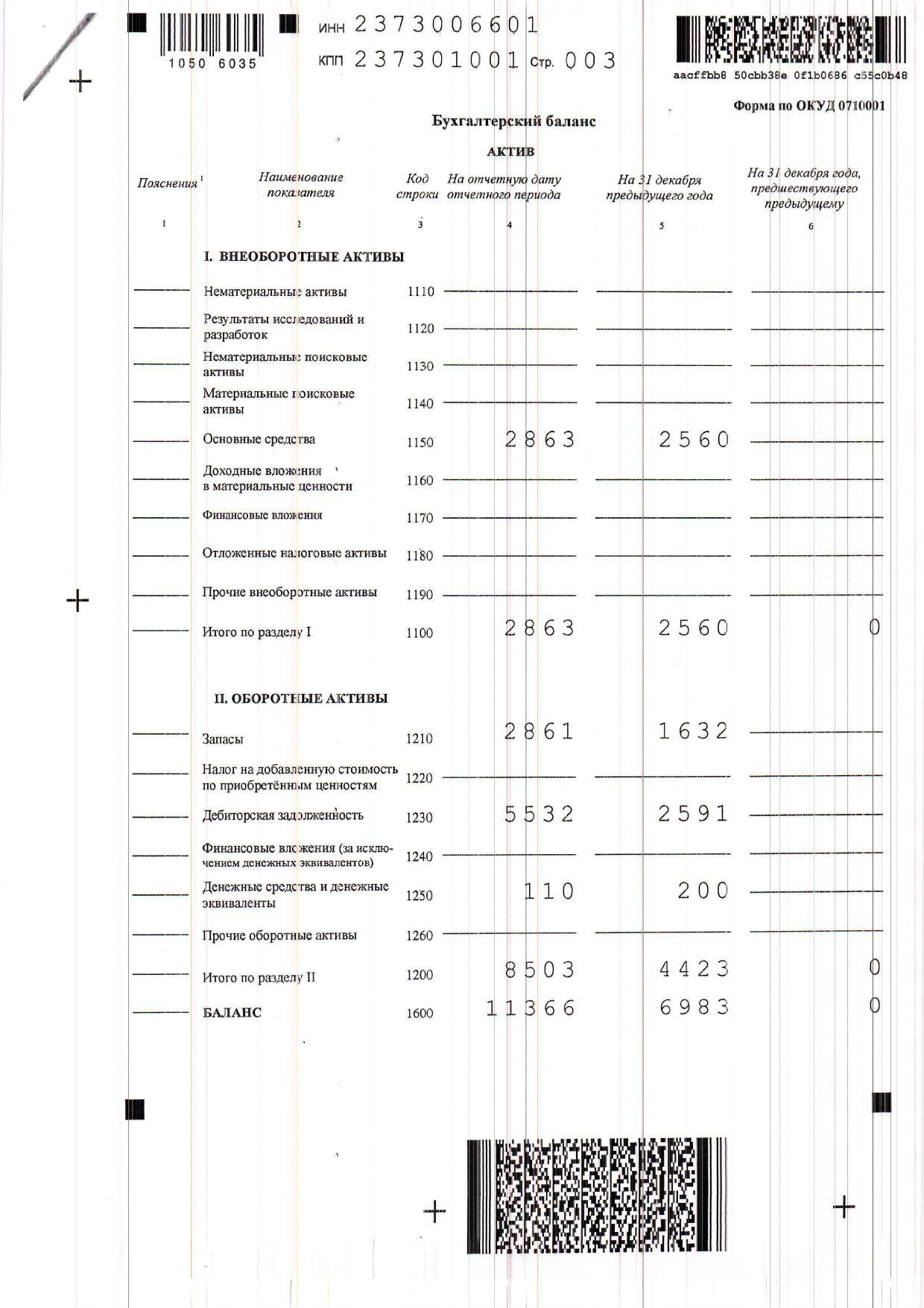 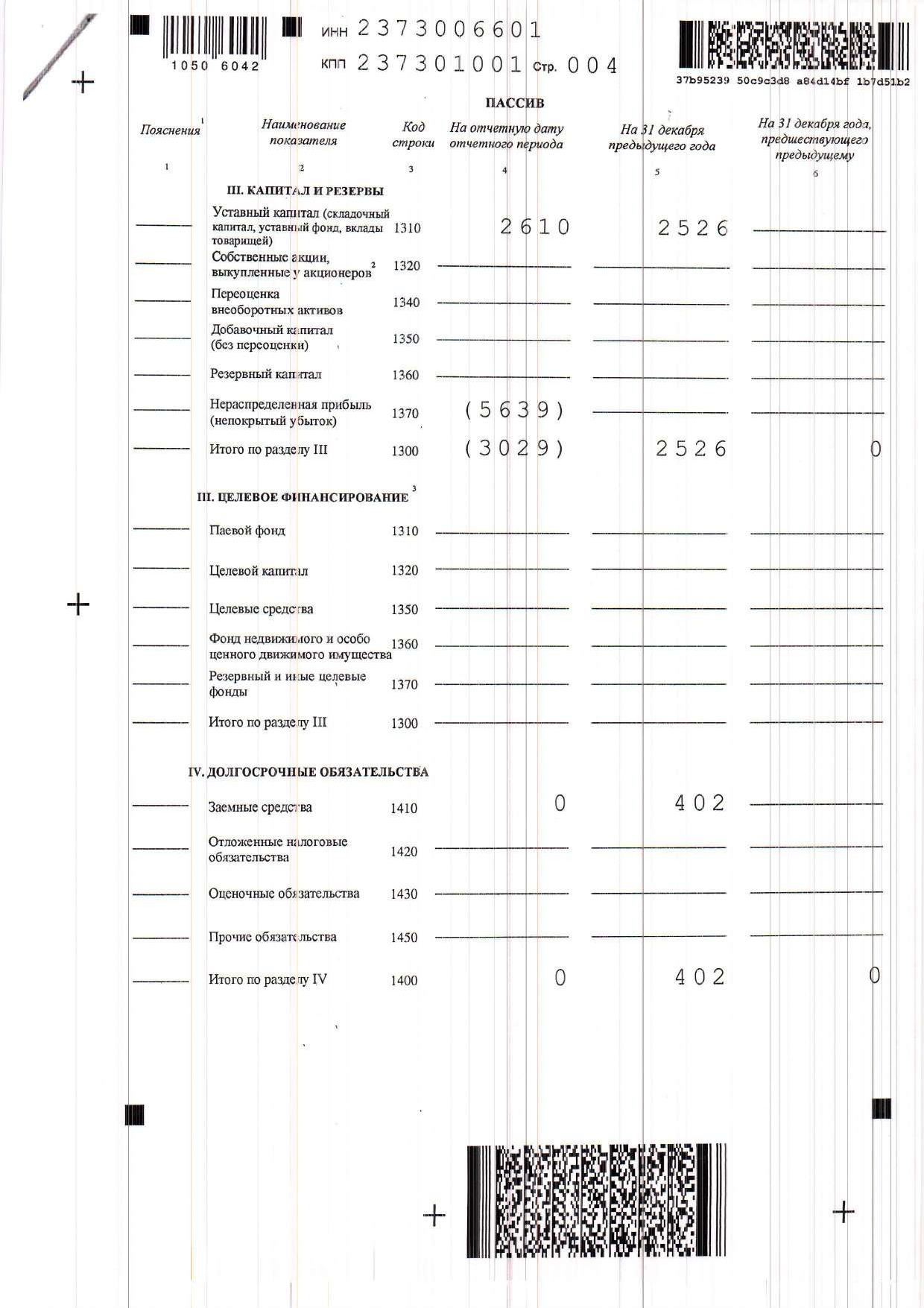 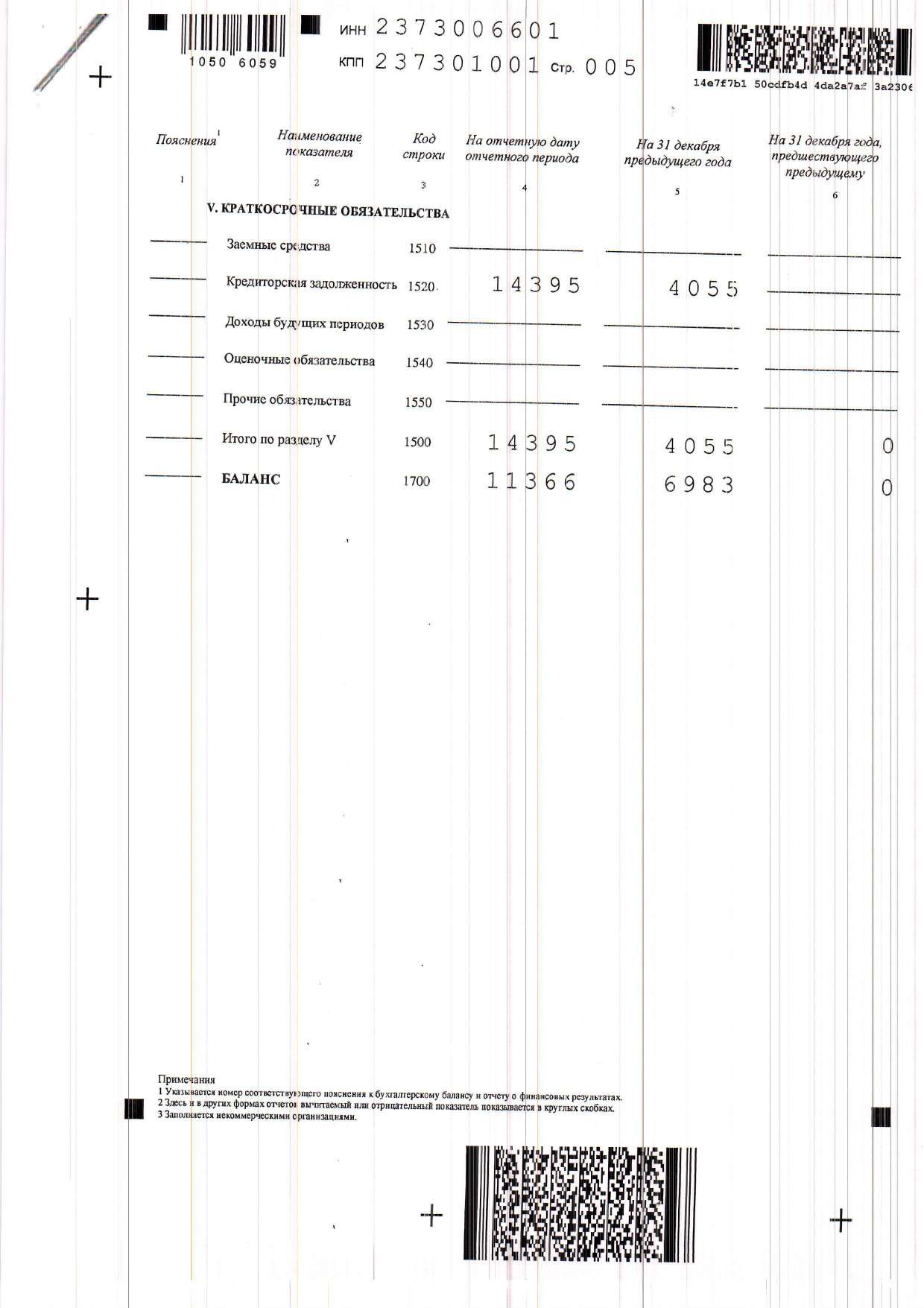 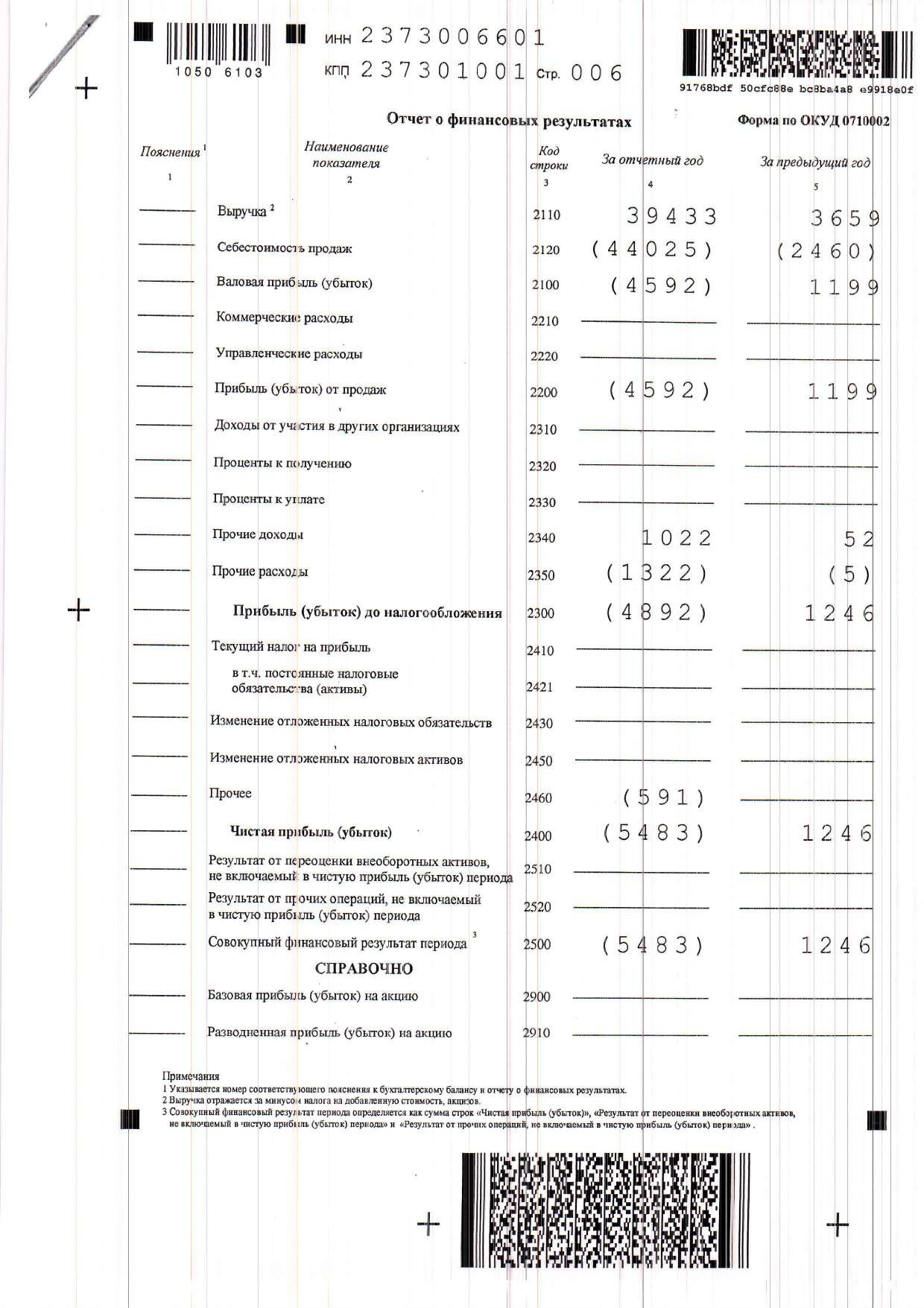 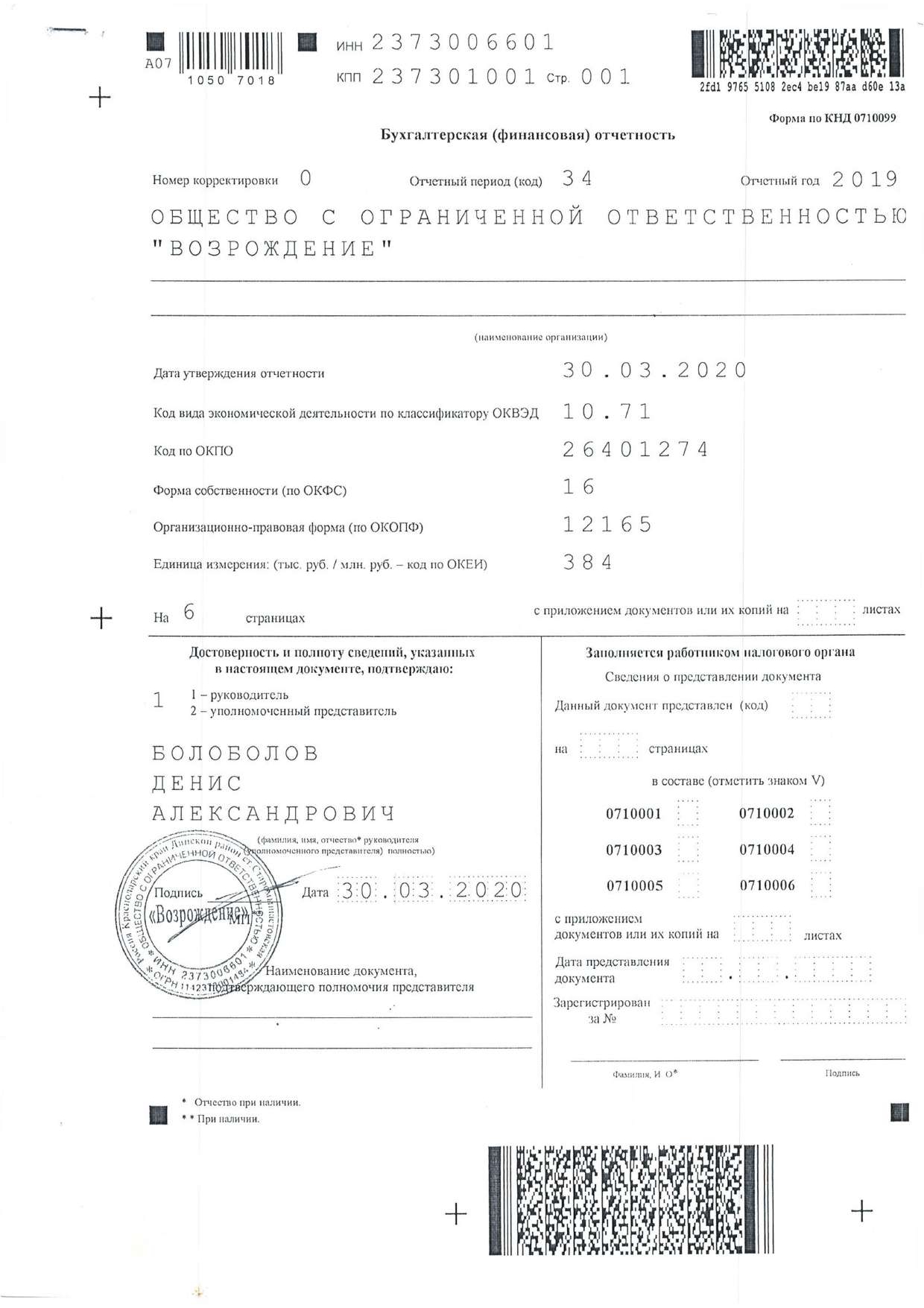 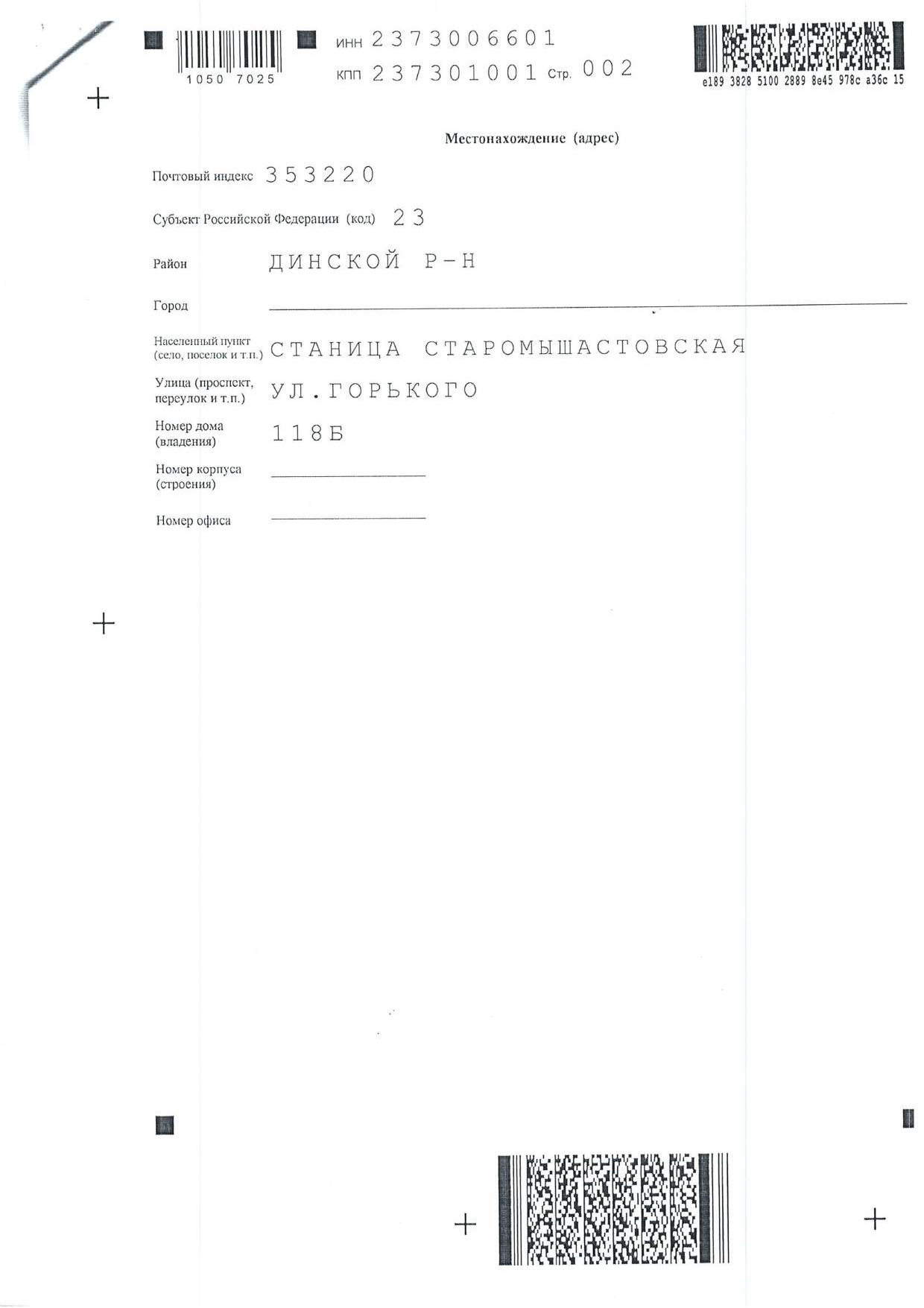 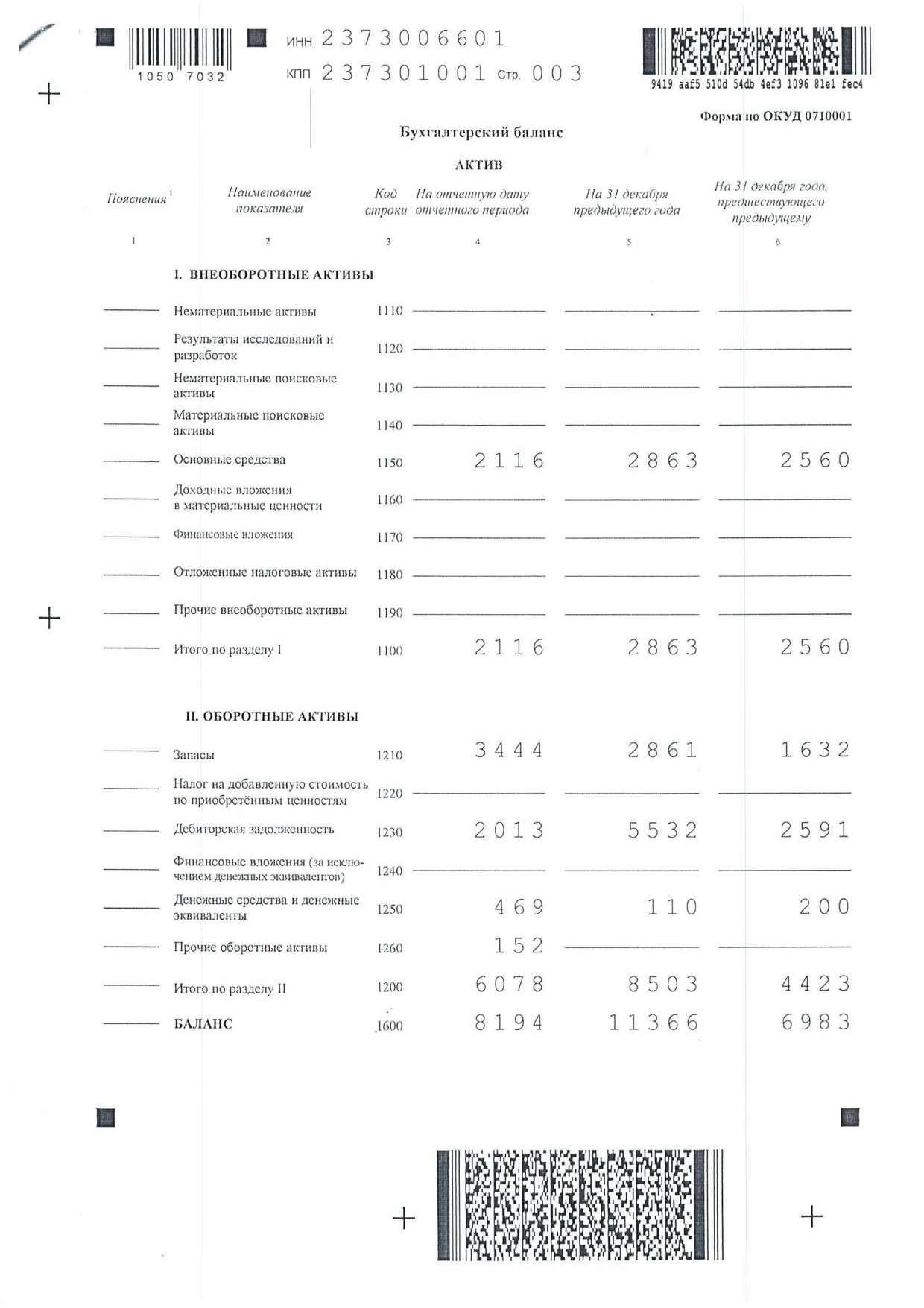 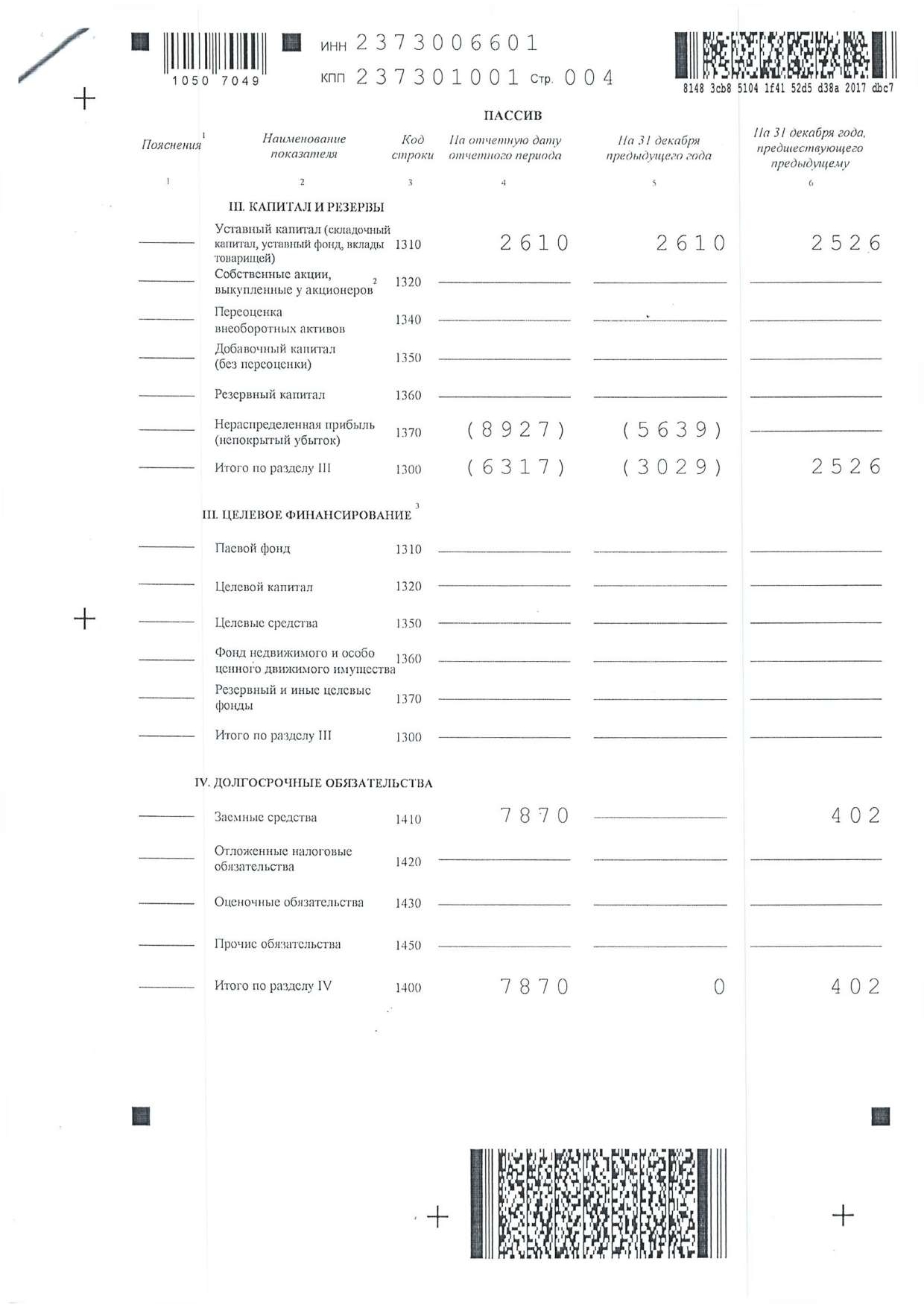 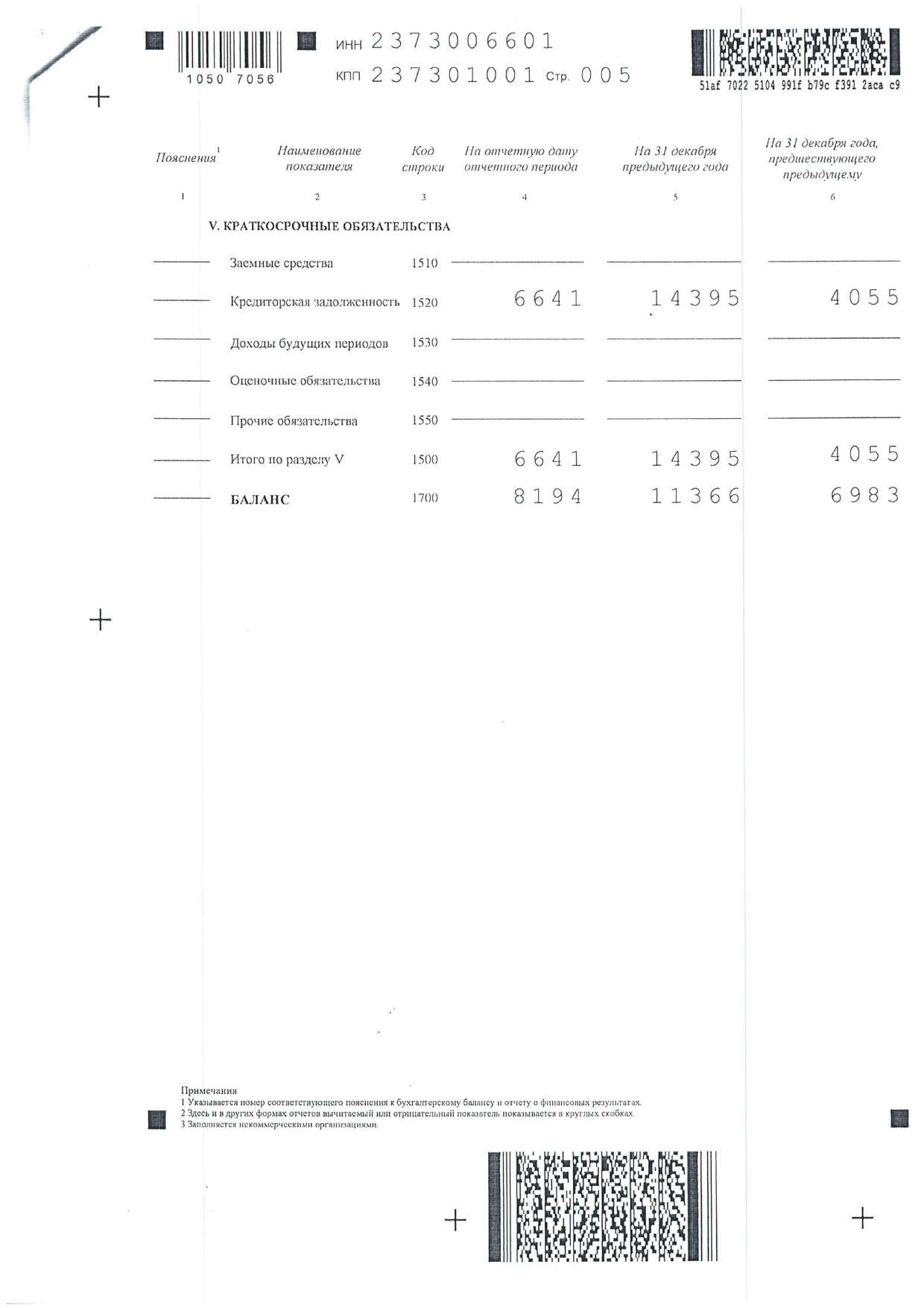 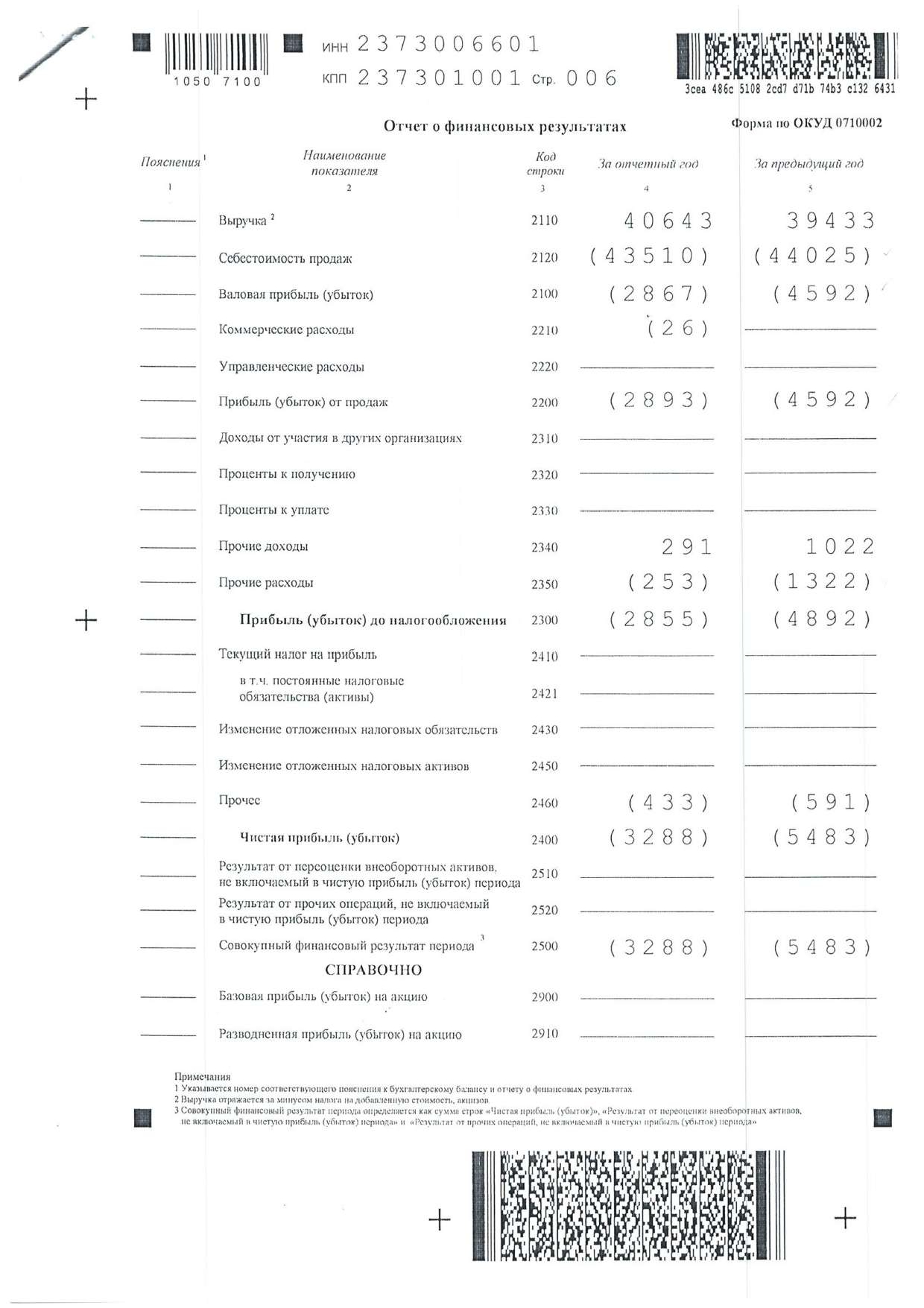 Введение………………………………………………………………………………......51.Организационно-правовая характеристика организации ООО «Возрождение»......72.Анализ основных экономических показателей, финансового состояния, ликвидности и платежеспособности изучаемой коммерческой организации......................................................................................................................133.Анализ использования информационных технологий в организации ООО «Возрождение»............................................................................................………….....21Заключение…………………………………………………………………...…......…..26Список использованных источников.............................................................................28Приложения…………………………………………………………………...…….......30Показатели2019г.2018г.2017г.ОтклоненияТемпы роста, %Выручка406433943336591210103%Себестоимость продаж-43510-44025-2460-51598%Валовая прибыль-2867-45921199-172562%Коммерческие расходы-2600260%Прибыль (убыток) от продаж-2893-45921199-169963%Прочие доходы291102252-73128%Прочие расходы-253-1322-5-106919%Прибыль до налогообложения-2855-4892-1246-203758%Чистая прибыль-3288-5483-1246-219559%ПоказателиНорма2017год2018 год2019годОтклонение от нормы2017-2018 в динамикеКоэффициент автономии0,50,3-0,2-0,7-0,2-0,5Коэффициент обеспеченности0,1111-0,90Коэффициент обеспеченности запасов.От 0,6 до 0,80,5-0,05-1,2-0,6-1,15Коэффициент манёвренности0,50,300,20,30,2Коэффициент соотношения мобильных и иммобилизованных средств—1,732,8—-0,2Коэффициент соотношения собственного капитала и краткосрочной задолженности—0,5-0,2-0,9—-0,7Коэффициент финансовой зависимости—2,8-3,7-1,2—-2,5Коэффициент финансирования—0,5-0,2-0,4—-0,2№Груп-пыПоказателиНа 31.12.2017г.На 31.12.2017г.На 31.12.2017г.На 31.12.2018г.На 31.12.2018г.На 31.12.2018г.На 31.12.2019гНа 31.12.2019гИзмененияИзменения№Груп-пыПоказателиТыс.руб%к валюте баланса%к валюте балансаТыс.руб%к валюте баланса%к валюте балансаТыс.руб%к валюте балансаТыс.рубТемпы, ростаАКТИВЫАКТИВЫАКТИВЫАКТИВЫАКТИВЫАКТИВЫАКТИВЫАКТИВЫАКТИВЫАКТИВЫАКТИВЫАКТИВЫА1Активы абсолютной ликвидности2001,71101100,90,94695,7+359426%Денежные средства и денежные эквиваленты2001,71101100,90,94695,7+359426%А2Активы высокой ликвидности259137,15532553248,648,6201324,5-351936%Дебиторская задолженность( краткосрочная)259137,15532553248,648,6201324,5-351936%А3Активы низкой ликвидности163223,3286128612525344442+583120%Запасы163223,3286128612525344442+583120%ПостоянныеПостоянныеПостоянныеПостоянныеПостоянныеПостоянныеПостоянныеПостоянныеПостоянныеПостоянныеПостоянныеПостоянныеА4Труднореализуемые активы256036,62863286325,125,1211625,8-74873,9%Внеоборотные активы256036,62863286325,125,1211625,8-74873,9%Итого активов698310011366113661001008194100-317272%ПАССИВЫПАССИВЫПАССИВЫПАССИВЫПАССИВЫПАССИВЫПАССИВЫПАССИВЫПАССИВЫПАССИВЫПАССИВЫПАССИВЫЗаемные средстваЗаемные средстваЗаемные средстваЗаемные средстваЗаемные средстваЗаемные средстваЗаемные средстваЗаемные средстваЗаемные средстваЗаемные средстваЗаемные средстваЗаемные средстваП1Краткосрочные пассивы405558581439514395126,6664181-775446%Кредиторская задолженность405558581439514395126,6664181-775446%П3Долгосрочные пассивы4025,7——787096+7870100%Заемные средства4025,7——787096+7870100%Собственные средстваСобственные средстваСобственные средстваСобственные средстваСобственные средстваСобственные средстваСобственные средстваСобственные средстваСобственные средстваСобственные средстваП4Капитал и резервы252636,12610222610310100%Нераспределенная прибыль——-563949,6-8927108-3288158%Итого пассивов6983100113661008194100-317272%АктивАктивАктивАктивПассивПассивПассивПассивПлатежный излишек (+) или недостаток(-)Платежный излишек (+) или недостаток(-)Платежный излишек (+) или недостаток(-)Группа2017год2018год2019годГруп-па2017год2018год2019год2017год2018год2019годА1200110469П14055143956641-3855-14285-6172А2259155322013П2———259155322013А3163228613444П3402—787012302861-4426А4256028632116П425262610261034253-496ПоказателиНорма2017год2018год2019 годОтклонениеОтклонениеПоказателиНорма2017год2018год2019 годОт нормы2019-2018Коэффициент абсолютнойликвидности.от 0,2 до 0,70,040,0070,07-0,130,063Коэффициент срочнойликвидности.от 0,8 до 10,60,30,3-0,50Коэффициент текущей ликвидности.21,090,50,9-1,10,4Коэффициент маневренности собственного оборотного капитала.уменьшение коэффициента является (+) фактором-48-17-0,8—-17,81. Задачи планирования:Финансовое планирование Календарно-сетевое (хозяйственное) планирование;Техническая подготовка и планирование производства;Планирование себестоимости продукции – товаров и услуг; Оценка необходимых ресурсов, баланс мощностей.2.Задачи контроляКонтроль выполнения планов; Контроль исполнения бюджета; Контроль взаимных финансовых обязательств;Контроль использования ресурсов.Код компетенцииСодержание компетенции Планируемые результаты ПК-19способностью рассчитывать показатели проектов бюджетов бюджетной системы Российской Федерации, обеспечивать их исполнение и контроль, составлять бюджетные сметы казенных учреждений и планы финансово-хозяйственной деятельности бюджетных и автономных учрежденийОсвоить технологию расчетов показателей проектов бюджетов, анализировать и интерпретировать полученные результаты для обеспечивать их исполнение и контроль, составлять бюджетные сметы.Составление описания экономических процессов и явлений и представлять результаты работыПК-20способностью вести работу по налоговому планированию в составе бюджетов бюджетной системы Российской ФедерацииПриобрести навыки  работы с налоговой  отчетностью предприятий различных форм собственности, организаций, ведомств.  Уметь использовать технологию налогового планирования и интерпретировать информацию для принятия управленческих решений.Анализ собранной информации, выбор методики расчета экономических показателей для налогового планирования. Обработка и систематизация материала. Выполнение аналитических расчетов в соответствии с заданием.Предоставление информации по практике руководителю практики от кафедры, предоставление отзыва руководителя практики от принимающей организации, изложение результатов проведенных исследованийПК-21способностью составлять финансовые планы организации, обеспечивать осуществление финансовых взаимоотношений с организациями, органами государственной власти и местного самоуправленияНаучится составлять финансовые планы организации. Приобрести практические навыки  определения тенденций изменения социально-экономических показателей и обеспечения финансовых взаимоотношений с организациями, органами государственной власти. Построение аналитических  таблиц на основе отечественной и зарубежной статистики и их анализ. Предоставление информации .ПК-22способностью применять нормы, регулирующие бюджетные, налоговые, валютные отношения в области страховой, банковской деятельности, учета и контроляНаучится применять нормы, регулирующие бюджетные, налоговые, валютные отношения  на основе собранных  и проанализированных данных, и подготовить информационный обзор или аналитический отчет.Ознакомление с предприятием, его производственной, финансовой и организационно-функциональной структурой.Работа с источниками правовой, статистической, аналитической информации. Сбор и обработка информации о финансово-хозяйственной деятельности организации — базы практики.Предоставление информации.  